ANEXO Nº 3: FORMULARIO DE PRESENTACIÓN DE PROYECTOS						Corroborar que las sumas totales estén correctasCorroborar que las sumas totales estén correctasCorroborar que las sumas totales estén correctasCorroborar que las sumas totales estén correctasSe debe describir el presupuesto mensual estimado de los gastos en la ejecución de las actividades del proyecto, sobre los montos solicitados como financiamiento a este concurso. Agregue tantos meses como los que sean necesarios. Al establecer el mes del gasto, considere el mes que realizará el PAGO de este y no cuando se ejecutará la compra o actividad que origine el pago.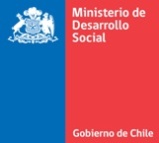 FORMULARIO DE POSTULACIÓN DE PROYECTO“CONCURSO CHILE DE TODAS Y TODOS – FUNDACIONES Y CORPORACIONES”FORMULARIO DE POSTULACIÓN DE PROYECTO“CONCURSO CHILE DE TODAS Y TODOS – FUNDACIONES Y CORPORACIONES”FORMULARIO DE POSTULACIÓN DE PROYECTO“CONCURSO CHILE DE TODAS Y TODOS – FUNDACIONES Y CORPORACIONES”ANTECEDENTES DEL POSTULANTEANTECEDENTES DEL POSTULANTEANTECEDENTES DEL POSTULANTEANTECEDENTES DEL POSTULANTEANTECEDENTES DEL POSTULANTENombre o Razón Social de la Institución que postula el ProyectoNombre o Razón Social de la Institución que postula el ProyectoNombre o Razón Social de la Institución que postula el ProyectoNombre o Razón Social de la Institución que postula el ProyectoRUTRUTDirección (Calle, Número, Comuna, Región)Dirección (Calle, Número, Comuna, Región)TeléfonoTeléfonoPágina WebPágina WebSe debe indicar la página web de la institución.Se debe indicar la página web de la institución.Se debe indicar la página web de la institución.Categoría de TrabajoCategoría de TrabajoAtención a Personas en situación de pobreza que se enfoque en los siguientes grupos vulnerables:Atención a Personas en situación de pobreza que se enfoque en los siguientes grupos vulnerables:Atención a Personas en situación de pobreza que se enfoque en los siguientes grupos vulnerables:Categoría de TrabajoCategoría de TrabajoPersonas con DiscapacidadCategoría de TrabajoCategoría de TrabajoPersonas con consumo problemático de alcohol o drogasCategoría de TrabajoCategoría de TrabajoPueblos OriginariosCategoría de TrabajoCategoría de TrabajoNiños y Niñas (0 a 14 años)Categoría de TrabajoCategoría de TrabajoJóvenes (15 a 29 años)Categoría de TrabajoCategoría de TrabajoAdultos Mayores Categoría de TrabajoCategoría de TrabajoMujeresCategoría de TrabajoCategoría de TrabajoJóvenes infractores de leyCategoría de TrabajoCategoría de TrabajoPersonas en situación de calleCategoría de TrabajoCategoría de TrabajoOtrosCategoría de TrabajoCategoría de TrabajoEspecificar grupo vulnerable:Especificar grupo vulnerable:Especificar grupo vulnerable:Categoría de TrabajoCategoría de TrabajoÁmbitos de acciónÁmbitos de acciónÁmbitos de acciónCategoría de TrabajoCategoría de TrabajoSaludCategoría de TrabajoCategoría de TrabajoEmprendimiento/ Fomento ProductivoCategoría de TrabajoCategoría de TrabajoEducaciónCategoría de TrabajoCategoría de TrabajoTrabajo Categoría de TrabajoCategoría de TrabajoViviendaCategoría de TrabajoCategoría de TrabajoUrbanismo y Espacios Públicos/ComunesCategoría de TrabajoCategoría de TrabajoSeguridad CiudadanaCategoría de TrabajoCategoría de TrabajoProtección SocialCategoría de TrabajoCategoría de TrabajoJurídicoCategoría de TrabajoCategoría de TrabajoMovilidad y TransporteCategoría de TrabajoCategoría de TrabajoCiencia y TecnologíaCategoría de TrabajoCategoría de TrabajoIdentidad TerritorialCategoría de TrabajoCategoría de TrabajoMedio AmbienteCategoría de TrabajoCategoría de TrabajoCiudadanía y DemocraciaCategoría de TrabajoCategoría de TrabajoOtrosCategoría de TrabajoCategoría de TrabajoEspecificar ámbito de acción:Especificar ámbito de acción:Especificar ámbito de acción:Antecedentes del (los) Representante(s) legal(es)*Insertar los datos de todos los representantes legales que corresponda según señalan sus estatutosNombre:Nombre:Nombre:Antecedentes del (los) Representante(s) legal(es)*Insertar los datos de todos los representantes legales que corresponda según señalan sus estatutosRut:Rut:Rut:Antecedentes del (los) Representante(s) legal(es)*Insertar los datos de todos los representantes legales que corresponda según señalan sus estatutosCorreo electrónico:Correo electrónico:Correo electrónico:Antecedentes del (los) Representante(s) legal(es)*Insertar los datos de todos los representantes legales que corresponda según señalan sus estatutos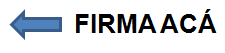 Antecedentes del Coordinador TécnicoNombre:Nombre:Nombre:Antecedentes del Coordinador TécnicoRUT:RUT:RUT:Antecedentes del Coordinador TécnicoCargo:Cargo:Cargo:Antecedentes del Coordinador TécnicoDatos de contactoTeléfono:Correo electrónico:Datos de contactoTeléfono:Correo electrónico:Datos de contactoTeléfono:Correo electrónico:Antecedentes del Coordinador FinancieroNombre:Nombre:Nombre:Antecedentes del Coordinador FinancieroRUT:RUT:RUT:Antecedentes del Coordinador FinancieroCargo:Cargo:Cargo:Antecedentes del Coordinador FinancieroDatos de contactoTeléfono: Correo electrónico:Datos de contactoTeléfono: Correo electrónico:Datos de contactoTeléfono: Correo electrónico: ANTECEDENTES DEL PROYECTO ANTECEDENTES DEL PROYECTO ANTECEDENTES DEL PROYECTO ANTECEDENTES DEL PROYECTONombre del ProyectoNombre del ProyectoNombre del ProyectoNombre del ProyectoDuraciónDuraciónSe debe expresar en número de meses. No puede ser superior a 12.Se debe expresar en número de meses. No puede ser superior a 12.LocalizaciónLocalizaciónIndique la región de implementación. En caso de ser necesario, detalle las comunas involucradas en el proyecto.Indique la región de implementación. En caso de ser necesario, detalle las comunas involucradas en el proyecto.Resumen FinanciamientoResumen FinanciamientoAporte con que cuenta (1)$Resumen FinanciamientoResumen FinanciamientoMonto solicitado (2)$Resumen FinanciamientoResumen FinanciamientoTotal del proyecto (1+2)$SECCIÓN 1: DIAGNÓSTICO DE LA NECESIDAD DE LA INICIATIVAElaborar una síntesis de la iniciativa, de acuerdo a lo siguiente:Describa el problema o necesidad principal que la iniciativa intenta abordar, identificando la población afectada por dicho problema o necesidad (población potencial) y dimensionando la magnitud del problema.  Describir el problema o necesidad que origina la creación de esta iniciativa y que se espera que sea resuelto con la ejecución de la misma. Se debe expresar el problema en una medida de magnitud, es decir, en porcentajes, números u otro indicador descriptivo de la situación, que permita dimensionar el tamaño o gravedad que el problema tiene, identificando las fuentes de información consignadas. Esta medida debiera compararse con el nivel o estándar que se aspiraría alcanzar en el país y al cual este programa pretende contribuir. Por ejemplo, si el problema que la iniciativa intenta abordar es el desempleo en los jóvenes vulnerables, se debe señalar que el nivel actual es de 19,7% en el grupo etario de 15 a 29 años (MDS, en base a CASEN 2009), y se debe especificar un valor de referencia que dimensione qué tan alta es la tasa de desempleo en este grupo etario a nivel nacional. Dicho valor de referencia bien podría ser algún estándar internacional para países desarrollados, de manera de visualizar cuál es la gravedad o magnitud del problema señalado. Adicionalmente, se debe identificar la población potencial, que corresponde a la población total que presenta o se ve afectada por el problema o necesidad, y por ende pudiera ser elegible para su atención. Si por ejemplo, el programa desea resolver el problema de desempleo juvenil, la población potencial son los jóvenes desempleados, que corresponden a 19,7% en el grupo etario 15 a 29 años (MDS, en base a CASEN 2009).  SECCIÓN 2: OBJETIVOS 2.1 OBJETIVO GENERAL: Es la descripción de cómo la iniciativa contribuye en el largo plazo a la solución del problema o la satisfacción de una necesidad que se ha diagnosticado. Estructure su proyecto de tal forma que tenga sólo un objetivo general. Se presenta un ejemplo para facilitar su comprensión.Entregar atención pediátrica integral a niñas y niños de escasos recursos de la comuna de Machalí, durante el año en curso.2.2 OBJETIVOS ESPECÍFICOS: Los objetivos específicos representan los pasos que se han de realizar para alcanzar el objetivo general. Facilitan el cumplimiento del objetivo general, mediante la determinación de etapas o la precisión y cumplimiento de los aspectos necesarios de este proceso. Se derivan del general y, como su palabra lo dice, inciden directamente en los logros a obtener. Defina entre 3 y 5 objetivos específicos. Se presenta un ejemplo para facilitar su comprensión.Estudiar las condiciones biopsicosociales del entorno familiar de cada menor que recibirá atención pediátrica.SECCIÓN 3: DISEÑO DE LA INICIATIVAIdentificar las características sociodemográficas y socioeconómicas de la población a la cual están destinadas las acciones de la iniciativa.Identificar y describir los criterios que permiten definir la población objetivo, es decir, aquella que la iniciativa pretende atender o beneficiar a partir de las acciones implementadas. Además, se solicita mencionar explícitamente el número de personas que se beneficiarán con la iniciativa.SECCIÓN 4: MODELO DE INTERVENCIÓN SECCIÓN 4: MODELO DE INTERVENCIÓN 4.1 Describir el modelo en que se basa la iniciativa o programa.4.1 Describir el modelo en que se basa la iniciativa o programa.Describir claramente el modelo que sustenta la iniciativa presentada, indicando en qué se basa esta (antecedentes de estudios, otras intervenciones nacionales e internacionales o iniciativas y experiencias que permitan difundir los productos o servicios que sus beneficiarios reciben o han de recibir). Además, justificar la pertinencia del modelo en la solución del problema, es decir, cómo la iniciativa resuelve el problema o necesidad que justifica su existencia. En caso de no entregar antecedentes, explicar por qué éstos no se consideran.Describir claramente el modelo que sustenta la iniciativa presentada, indicando en qué se basa esta (antecedentes de estudios, otras intervenciones nacionales e internacionales o iniciativas y experiencias que permitan difundir los productos o servicios que sus beneficiarios reciben o han de recibir). Además, justificar la pertinencia del modelo en la solución del problema, es decir, cómo la iniciativa resuelve el problema o necesidad que justifica su existencia. En caso de no entregar antecedentes, explicar por qué éstos no se consideran.4.2 Describir la propuesta de la iniciativa y cómo se implementa.Describir la propuesta, detallando qué elementos del modelo presentado se utilizan, adecúan y consideran para la realización de éste (el que debe estar estrechamente ligado a las Actividades detalladas en la sección 5 y a la Carta Gantt detallada en la sección 10 de este formulario).Describir si la iniciativa a implementar es nueva dentro de la comunidad.Describir si la iniciativa se presenta como una nueva solución para afrontar el problema expuesto en la comunidad donde se trabajará.SECCIÓN 5: BENEFICIARIOS DEL PROYECTOSECCIÓN 5: BENEFICIARIOS DEL PROYECTOSECCIÓN 5: BENEFICIARIOS DEL PROYECTOSECCIÓN 5: BENEFICIARIOS DEL PROYECTOSECCIÓN 5: BENEFICIARIOS DEL PROYECTOSECCIÓN 5: BENEFICIARIOS DEL PROYECTOIdentifique la población beneficiaria directa, es decir, aquellas personas que serán favorecidas directamente por la ejecución del proyecto, señalando la situación de pobreza y/o vulnerabilidad que los afecta.Identifique la población beneficiaria directa, es decir, aquellas personas que serán favorecidas directamente por la ejecución del proyecto, señalando la situación de pobreza y/o vulnerabilidad que los afecta.Identifique la población beneficiaria directa, es decir, aquellas personas que serán favorecidas directamente por la ejecución del proyecto, señalando la situación de pobreza y/o vulnerabilidad que los afecta.Identifique la población beneficiaria directa, es decir, aquellas personas que serán favorecidas directamente por la ejecución del proyecto, señalando la situación de pobreza y/o vulnerabilidad que los afecta.Identifique la población beneficiaria directa, es decir, aquellas personas que serán favorecidas directamente por la ejecución del proyecto, señalando la situación de pobreza y/o vulnerabilidad que los afecta.Identifique la población beneficiaria directa, es decir, aquellas personas que serán favorecidas directamente por la ejecución del proyecto, señalando la situación de pobreza y/o vulnerabilidad que los afecta.Tramo etáreoHombresMujeresTotalCaracterísticas de los BeneficiariosCriterios de SelecciónEntre 0 y 14 añosDetallar número de hombres de beneficiarios que se contiene en este tramo de edad.Detallar número de mujeres de beneficiarios que se contiene en este tramo de edad.Detallar número total de beneficiarios que se contiene en este tramo de edad.Detallar características socio-demográficas de los beneficiarios.Indicar que criterio se utilizará para seleccionar a los beneficiarios:Nivel de ingresoÍndice de Vulnerabilidad Escolar (IVE)Puntaje de Focalización Previsional (PFP)Personas en situación de callePuntaje de Carencia HabitacionalVíctima de vulneración de derechos (violencia intrafamiliar, vulneración de derechos laborales, etc.)Otros.Entre 15 y 29 añosEntre 30 y 59 años60 años en adelanteTotal de la PoblaciónSECCIÓN 6: DEFINICIÓN DE ACTIVIDADESSECCIÓN 6: DEFINICIÓN DE ACTIVIDADESSECCIÓN 6: DEFINICIÓN DE ACTIVIDADESSECCIÓN 6: DEFINICIÓN DE ACTIVIDADESSECCIÓN 6: DEFINICIÓN DE ACTIVIDADESSECCIÓN 6: DEFINICIÓN DE ACTIVIDADESSECCIÓN 6: DEFINICIÓN DE ACTIVIDADESSECCIÓN 6: DEFINICIÓN DE ACTIVIDADESSECCIÓN 6: DEFINICIÓN DE ACTIVIDADESSECCIÓN 6: DEFINICIÓN DE ACTIVIDADESSECCIÓN 6: DEFINICIÓN DE ACTIVIDADESSECCIÓN 6: DEFINICIÓN DE ACTIVIDADESSECCIÓN 6: DEFINICIÓN DE ACTIVIDADESSECCIÓN 6: DEFINICIÓN DE ACTIVIDADESSECCIÓN 6: DEFINICIÓN DE ACTIVIDADESSECCIÓN 6: DEFINICIÓN DE ACTIVIDADESSECCIÓN 6: DEFINICIÓN DE ACTIVIDADESDefinición de las actividadesDefinición de las actividadesDefinición de las actividadesDefinición de las actividadesDefinición de las actividadesDefinición de las actividadesDefinición de las actividadesDefinición de las actividadesDefinición de las actividadesDefinición de las actividadesDefinición de las actividadesDefinición de las actividadesDefinición de las actividadesDefinición de las actividadesDefinición de las actividadesDefinición de las actividadesDefinición de las actividadesIdentificar las actividades realizadas para el logro del objetivo de la iniciativa, incluyendo una descripción de las mismas, su duración, lugar de realización, la frecuencia de realización a lo largo del proyecto y el objetivo (general o específico) con que se asocia. Utilizar la tabla que se presenta a continuación. Agregar cuantas filas sean necesarias para describir las actividades.Identificar las actividades realizadas para el logro del objetivo de la iniciativa, incluyendo una descripción de las mismas, su duración, lugar de realización, la frecuencia de realización a lo largo del proyecto y el objetivo (general o específico) con que se asocia. Utilizar la tabla que se presenta a continuación. Agregar cuantas filas sean necesarias para describir las actividades.Identificar las actividades realizadas para el logro del objetivo de la iniciativa, incluyendo una descripción de las mismas, su duración, lugar de realización, la frecuencia de realización a lo largo del proyecto y el objetivo (general o específico) con que se asocia. Utilizar la tabla que se presenta a continuación. Agregar cuantas filas sean necesarias para describir las actividades.Identificar las actividades realizadas para el logro del objetivo de la iniciativa, incluyendo una descripción de las mismas, su duración, lugar de realización, la frecuencia de realización a lo largo del proyecto y el objetivo (general o específico) con que se asocia. Utilizar la tabla que se presenta a continuación. Agregar cuantas filas sean necesarias para describir las actividades.Identificar las actividades realizadas para el logro del objetivo de la iniciativa, incluyendo una descripción de las mismas, su duración, lugar de realización, la frecuencia de realización a lo largo del proyecto y el objetivo (general o específico) con que se asocia. Utilizar la tabla que se presenta a continuación. Agregar cuantas filas sean necesarias para describir las actividades.Identificar las actividades realizadas para el logro del objetivo de la iniciativa, incluyendo una descripción de las mismas, su duración, lugar de realización, la frecuencia de realización a lo largo del proyecto y el objetivo (general o específico) con que se asocia. Utilizar la tabla que se presenta a continuación. Agregar cuantas filas sean necesarias para describir las actividades.Identificar las actividades realizadas para el logro del objetivo de la iniciativa, incluyendo una descripción de las mismas, su duración, lugar de realización, la frecuencia de realización a lo largo del proyecto y el objetivo (general o específico) con que se asocia. Utilizar la tabla que se presenta a continuación. Agregar cuantas filas sean necesarias para describir las actividades.Identificar las actividades realizadas para el logro del objetivo de la iniciativa, incluyendo una descripción de las mismas, su duración, lugar de realización, la frecuencia de realización a lo largo del proyecto y el objetivo (general o específico) con que se asocia. Utilizar la tabla que se presenta a continuación. Agregar cuantas filas sean necesarias para describir las actividades.Identificar las actividades realizadas para el logro del objetivo de la iniciativa, incluyendo una descripción de las mismas, su duración, lugar de realización, la frecuencia de realización a lo largo del proyecto y el objetivo (general o específico) con que se asocia. Utilizar la tabla que se presenta a continuación. Agregar cuantas filas sean necesarias para describir las actividades.Identificar las actividades realizadas para el logro del objetivo de la iniciativa, incluyendo una descripción de las mismas, su duración, lugar de realización, la frecuencia de realización a lo largo del proyecto y el objetivo (general o específico) con que se asocia. Utilizar la tabla que se presenta a continuación. Agregar cuantas filas sean necesarias para describir las actividades.Identificar las actividades realizadas para el logro del objetivo de la iniciativa, incluyendo una descripción de las mismas, su duración, lugar de realización, la frecuencia de realización a lo largo del proyecto y el objetivo (general o específico) con que se asocia. Utilizar la tabla que se presenta a continuación. Agregar cuantas filas sean necesarias para describir las actividades.Identificar las actividades realizadas para el logro del objetivo de la iniciativa, incluyendo una descripción de las mismas, su duración, lugar de realización, la frecuencia de realización a lo largo del proyecto y el objetivo (general o específico) con que se asocia. Utilizar la tabla que se presenta a continuación. Agregar cuantas filas sean necesarias para describir las actividades.Identificar las actividades realizadas para el logro del objetivo de la iniciativa, incluyendo una descripción de las mismas, su duración, lugar de realización, la frecuencia de realización a lo largo del proyecto y el objetivo (general o específico) con que se asocia. Utilizar la tabla que se presenta a continuación. Agregar cuantas filas sean necesarias para describir las actividades.Identificar las actividades realizadas para el logro del objetivo de la iniciativa, incluyendo una descripción de las mismas, su duración, lugar de realización, la frecuencia de realización a lo largo del proyecto y el objetivo (general o específico) con que se asocia. Utilizar la tabla que se presenta a continuación. Agregar cuantas filas sean necesarias para describir las actividades.Identificar las actividades realizadas para el logro del objetivo de la iniciativa, incluyendo una descripción de las mismas, su duración, lugar de realización, la frecuencia de realización a lo largo del proyecto y el objetivo (general o específico) con que se asocia. Utilizar la tabla que se presenta a continuación. Agregar cuantas filas sean necesarias para describir las actividades.Identificar las actividades realizadas para el logro del objetivo de la iniciativa, incluyendo una descripción de las mismas, su duración, lugar de realización, la frecuencia de realización a lo largo del proyecto y el objetivo (general o específico) con que se asocia. Utilizar la tabla que se presenta a continuación. Agregar cuantas filas sean necesarias para describir las actividades.Identificar las actividades realizadas para el logro del objetivo de la iniciativa, incluyendo una descripción de las mismas, su duración, lugar de realización, la frecuencia de realización a lo largo del proyecto y el objetivo (general o específico) con que se asocia. Utilizar la tabla que se presenta a continuación. Agregar cuantas filas sean necesarias para describir las actividades.Descripción de las actividades Descripción de las actividades Descripción de las actividades Descripción de las actividades Descripción de las actividades Descripción de las actividades Descripción de las actividades Descripción de las actividades Descripción de las actividades Descripción de las actividades Descripción de las actividades Descripción de las actividades Descripción de las actividades Descripción de las actividades Descripción de las actividades Descripción de las actividades Descripción de las actividades Nombre de la ActividadDescripción de la ActividadDuraciónDuraciónDuraciónDuraciónDuraciónFrecuenciaFrecuenciaFrecuenciaFrecuenciaObjetivo con el que se asociaObjetivo con el que se asociaObjetivo con el que se asociaObjetivo con el que se asociaObjetivo con el que se asociaObjetivo con el que se asociaSECCIÓN 7: DEFINICIÓN DE INDICADORES. Los indicadores son una herramienta que entrega información cuantitativa respecto del nivel de logro alcanzado por una iniciativa, pudiendo cubrir aspectos cuantitativos o cualitativos de este logro. Es una expresión que establece una relación entre dos o más variables, las que comparadas con períodos anteriores, productos similares o una meta o compromiso, permite evaluar el desempeño de la iniciativa. Los indicadores deben ser pertinentes y comparables y se deben entregar a nivel de objetivo de la iniciativa y de actividades.Los indicadores son una herramienta que entrega información cuantitativa respecto del nivel de logro alcanzado por una iniciativa, pudiendo cubrir aspectos cuantitativos o cualitativos de este logro. Es una expresión que establece una relación entre dos o más variables, las que comparadas con períodos anteriores, productos similares o una meta o compromiso, permite evaluar el desempeño de la iniciativa. Los indicadores deben ser pertinentes y comparables y se deben entregar a nivel de objetivo de la iniciativa y de actividades.Los indicadores son una herramienta que entrega información cuantitativa respecto del nivel de logro alcanzado por una iniciativa, pudiendo cubrir aspectos cuantitativos o cualitativos de este logro. Es una expresión que establece una relación entre dos o más variables, las que comparadas con períodos anteriores, productos similares o una meta o compromiso, permite evaluar el desempeño de la iniciativa. Los indicadores deben ser pertinentes y comparables y se deben entregar a nivel de objetivo de la iniciativa y de actividades.Los indicadores son una herramienta que entrega información cuantitativa respecto del nivel de logro alcanzado por una iniciativa, pudiendo cubrir aspectos cuantitativos o cualitativos de este logro. Es una expresión que establece una relación entre dos o más variables, las que comparadas con períodos anteriores, productos similares o una meta o compromiso, permite evaluar el desempeño de la iniciativa. Los indicadores deben ser pertinentes y comparables y se deben entregar a nivel de objetivo de la iniciativa y de actividades.Los indicadores son una herramienta que entrega información cuantitativa respecto del nivel de logro alcanzado por una iniciativa, pudiendo cubrir aspectos cuantitativos o cualitativos de este logro. Es una expresión que establece una relación entre dos o más variables, las que comparadas con períodos anteriores, productos similares o una meta o compromiso, permite evaluar el desempeño de la iniciativa. Los indicadores deben ser pertinentes y comparables y se deben entregar a nivel de objetivo de la iniciativa y de actividades.Los indicadores son una herramienta que entrega información cuantitativa respecto del nivel de logro alcanzado por una iniciativa, pudiendo cubrir aspectos cuantitativos o cualitativos de este logro. Es una expresión que establece una relación entre dos o más variables, las que comparadas con períodos anteriores, productos similares o una meta o compromiso, permite evaluar el desempeño de la iniciativa. Los indicadores deben ser pertinentes y comparables y se deben entregar a nivel de objetivo de la iniciativa y de actividades.7.1 INDICADORES A NIVEL DE OBJETIVO GENERAL7.1 INDICADORES A NIVEL DE OBJETIVO GENERAL7.1 INDICADORES A NIVEL DE OBJETIVO GENERAL7.1 INDICADORES A NIVEL DE OBJETIVO GENERAL7.1 INDICADORES A NIVEL DE OBJETIVO GENERAL7.1 INDICADORES A NIVEL DE OBJETIVO GENERALPresentar un indicador que permita medir del cumplimiento del objetivo de la iniciativa. Se debe indicar la siguiente información:Nombre: señalar la expresión verbal que identifica al indicador y que expresa lo que se desea medir con él.Fórmula de cálculo: señalar la forma de cálculo que establece una relación entre dos o más variables, la que permitirá evaluar el desempeño del programa a través del tiempo.Metas proyectadas: se debe señalar la proyección de las metas que deberá alcanzar cada indicador para 3 períodos consistentes con la duración de la iniciativa. Para proyectos de 6 o más meses de duración, se deben considerar al menos 3 hitos de registro de metas, distribuidos uniformemente dentro del periodo de ejecución (reemplace en el cuadro las variables T1, T2 y T3 por los meses en que deben efectuarse dichas mediciones). La información recabada será utilizada por el Ministerio de desarrollo Social para los fines que estime pertinentes. Medios de verificación: Medios de información de los cuales se recabarán los datos necesarios para la cuantificación de los indicadores. Los medios de verificación deberán ser reportados al Ministerio de Desarrollo Social en cada proyección definida (T1, T2 y T3).Presentar un indicador que permita medir del cumplimiento del objetivo de la iniciativa. Se debe indicar la siguiente información:Nombre: señalar la expresión verbal que identifica al indicador y que expresa lo que se desea medir con él.Fórmula de cálculo: señalar la forma de cálculo que establece una relación entre dos o más variables, la que permitirá evaluar el desempeño del programa a través del tiempo.Metas proyectadas: se debe señalar la proyección de las metas que deberá alcanzar cada indicador para 3 períodos consistentes con la duración de la iniciativa. Para proyectos de 6 o más meses de duración, se deben considerar al menos 3 hitos de registro de metas, distribuidos uniformemente dentro del periodo de ejecución (reemplace en el cuadro las variables T1, T2 y T3 por los meses en que deben efectuarse dichas mediciones). La información recabada será utilizada por el Ministerio de desarrollo Social para los fines que estime pertinentes. Medios de verificación: Medios de información de los cuales se recabarán los datos necesarios para la cuantificación de los indicadores. Los medios de verificación deberán ser reportados al Ministerio de Desarrollo Social en cada proyección definida (T1, T2 y T3).Presentar un indicador que permita medir del cumplimiento del objetivo de la iniciativa. Se debe indicar la siguiente información:Nombre: señalar la expresión verbal que identifica al indicador y que expresa lo que se desea medir con él.Fórmula de cálculo: señalar la forma de cálculo que establece una relación entre dos o más variables, la que permitirá evaluar el desempeño del programa a través del tiempo.Metas proyectadas: se debe señalar la proyección de las metas que deberá alcanzar cada indicador para 3 períodos consistentes con la duración de la iniciativa. Para proyectos de 6 o más meses de duración, se deben considerar al menos 3 hitos de registro de metas, distribuidos uniformemente dentro del periodo de ejecución (reemplace en el cuadro las variables T1, T2 y T3 por los meses en que deben efectuarse dichas mediciones). La información recabada será utilizada por el Ministerio de desarrollo Social para los fines que estime pertinentes. Medios de verificación: Medios de información de los cuales se recabarán los datos necesarios para la cuantificación de los indicadores. Los medios de verificación deberán ser reportados al Ministerio de Desarrollo Social en cada proyección definida (T1, T2 y T3).Presentar un indicador que permita medir del cumplimiento del objetivo de la iniciativa. Se debe indicar la siguiente información:Nombre: señalar la expresión verbal que identifica al indicador y que expresa lo que se desea medir con él.Fórmula de cálculo: señalar la forma de cálculo que establece una relación entre dos o más variables, la que permitirá evaluar el desempeño del programa a través del tiempo.Metas proyectadas: se debe señalar la proyección de las metas que deberá alcanzar cada indicador para 3 períodos consistentes con la duración de la iniciativa. Para proyectos de 6 o más meses de duración, se deben considerar al menos 3 hitos de registro de metas, distribuidos uniformemente dentro del periodo de ejecución (reemplace en el cuadro las variables T1, T2 y T3 por los meses en que deben efectuarse dichas mediciones). La información recabada será utilizada por el Ministerio de desarrollo Social para los fines que estime pertinentes. Medios de verificación: Medios de información de los cuales se recabarán los datos necesarios para la cuantificación de los indicadores. Los medios de verificación deberán ser reportados al Ministerio de Desarrollo Social en cada proyección definida (T1, T2 y T3).Presentar un indicador que permita medir del cumplimiento del objetivo de la iniciativa. Se debe indicar la siguiente información:Nombre: señalar la expresión verbal que identifica al indicador y que expresa lo que se desea medir con él.Fórmula de cálculo: señalar la forma de cálculo que establece una relación entre dos o más variables, la que permitirá evaluar el desempeño del programa a través del tiempo.Metas proyectadas: se debe señalar la proyección de las metas que deberá alcanzar cada indicador para 3 períodos consistentes con la duración de la iniciativa. Para proyectos de 6 o más meses de duración, se deben considerar al menos 3 hitos de registro de metas, distribuidos uniformemente dentro del periodo de ejecución (reemplace en el cuadro las variables T1, T2 y T3 por los meses en que deben efectuarse dichas mediciones). La información recabada será utilizada por el Ministerio de desarrollo Social para los fines que estime pertinentes. Medios de verificación: Medios de información de los cuales se recabarán los datos necesarios para la cuantificación de los indicadores. Los medios de verificación deberán ser reportados al Ministerio de Desarrollo Social en cada proyección definida (T1, T2 y T3).Presentar un indicador que permita medir del cumplimiento del objetivo de la iniciativa. Se debe indicar la siguiente información:Nombre: señalar la expresión verbal que identifica al indicador y que expresa lo que se desea medir con él.Fórmula de cálculo: señalar la forma de cálculo que establece una relación entre dos o más variables, la que permitirá evaluar el desempeño del programa a través del tiempo.Metas proyectadas: se debe señalar la proyección de las metas que deberá alcanzar cada indicador para 3 períodos consistentes con la duración de la iniciativa. Para proyectos de 6 o más meses de duración, se deben considerar al menos 3 hitos de registro de metas, distribuidos uniformemente dentro del periodo de ejecución (reemplace en el cuadro las variables T1, T2 y T3 por los meses en que deben efectuarse dichas mediciones). La información recabada será utilizada por el Ministerio de desarrollo Social para los fines que estime pertinentes. Medios de verificación: Medios de información de los cuales se recabarán los datos necesarios para la cuantificación de los indicadores. Los medios de verificación deberán ser reportados al Ministerio de Desarrollo Social en cada proyección definida (T1, T2 y T3).Nombre del IndicadorFórmula de cálculoMetas proyectadasMetas proyectadasMetas proyectadasMedios de VerificaciónNombre del IndicadorFórmula de cálculoT1 = mes xT2 = mes yT3 = mes zMedios de VerificaciónPorcentaje de niñas y niños que reciben atención pediátrica integral durante el año en curso.((N° de niñas y niños atendidos) / (Nº de niños derivados del centro de salud local al año)) *10035%70%95%Registro de Fichas Médicas.Puede seguir ingresando tantos indicadores como sea necesarioPuede seguir ingresando tantos indicadores como sea necesarioPuede seguir ingresando tantos indicadores como sea necesarioPuede seguir ingresando tantos indicadores como sea necesarioPuede seguir ingresando tantos indicadores como sea necesarioPuede seguir ingresando tantos indicadores como sea necesario7.2 INDICADORES A NIVEL DE ACTIVIDADES7.2 INDICADORES A NIVEL DE ACTIVIDADES7.2 INDICADORES A NIVEL DE ACTIVIDADES7.2 INDICADORES A NIVEL DE ACTIVIDADES7.2 INDICADORES A NIVEL DE ACTIVIDADES7.2 INDICADORES A NIVEL DE ACTIVIDADESPresentar el conjunto de indicadores que permite medir el cumplimiento de las actividades planteadas. Para cada actividad se deberá presentar un indicador, por lo que deberá haber tantos indicadores como actividades propuestas. Se debe indicar la siguiente información:Nombre: señalar la expresión verbal que identifica al indicador y que expresa lo que se desea medir con él.Fórmula de cálculo: señalar la forma de cálculo que establece una relación entre dos o más variables, la que permitirá evaluar el desempeño del programa a través del tiempo.Metas proyectadas: se debe señalar la proyección de las metas que deberá alcanzar cada indicador para 3 períodos consistentes con la duración de la iniciativa. Para proyectos de 6 o más meses de duración, se deben considerar al menos 3 hitos de registro de metas, distribuidos uniformemente dentro del periodo de ejecución (reemplace en el cuadro las variables T1, T2 y T3 por los meses en que deben efectuarse dichas mediciones). La información recabada será utilizada por el Ministerio de desarrollo Social para los fines que estime pertinentes. Medios de verificación: medios de información de los cuales se recabarán los datos necesarios para la cuantificación de los indicadores. Los medios de verificación deberán ser reportados al Ministerio de Desarrollo Social en cada proyección definida (T1, T2 y T3).Presentar el conjunto de indicadores que permite medir el cumplimiento de las actividades planteadas. Para cada actividad se deberá presentar un indicador, por lo que deberá haber tantos indicadores como actividades propuestas. Se debe indicar la siguiente información:Nombre: señalar la expresión verbal que identifica al indicador y que expresa lo que se desea medir con él.Fórmula de cálculo: señalar la forma de cálculo que establece una relación entre dos o más variables, la que permitirá evaluar el desempeño del programa a través del tiempo.Metas proyectadas: se debe señalar la proyección de las metas que deberá alcanzar cada indicador para 3 períodos consistentes con la duración de la iniciativa. Para proyectos de 6 o más meses de duración, se deben considerar al menos 3 hitos de registro de metas, distribuidos uniformemente dentro del periodo de ejecución (reemplace en el cuadro las variables T1, T2 y T3 por los meses en que deben efectuarse dichas mediciones). La información recabada será utilizada por el Ministerio de desarrollo Social para los fines que estime pertinentes. Medios de verificación: medios de información de los cuales se recabarán los datos necesarios para la cuantificación de los indicadores. Los medios de verificación deberán ser reportados al Ministerio de Desarrollo Social en cada proyección definida (T1, T2 y T3).Presentar el conjunto de indicadores que permite medir el cumplimiento de las actividades planteadas. Para cada actividad se deberá presentar un indicador, por lo que deberá haber tantos indicadores como actividades propuestas. Se debe indicar la siguiente información:Nombre: señalar la expresión verbal que identifica al indicador y que expresa lo que se desea medir con él.Fórmula de cálculo: señalar la forma de cálculo que establece una relación entre dos o más variables, la que permitirá evaluar el desempeño del programa a través del tiempo.Metas proyectadas: se debe señalar la proyección de las metas que deberá alcanzar cada indicador para 3 períodos consistentes con la duración de la iniciativa. Para proyectos de 6 o más meses de duración, se deben considerar al menos 3 hitos de registro de metas, distribuidos uniformemente dentro del periodo de ejecución (reemplace en el cuadro las variables T1, T2 y T3 por los meses en que deben efectuarse dichas mediciones). La información recabada será utilizada por el Ministerio de desarrollo Social para los fines que estime pertinentes. Medios de verificación: medios de información de los cuales se recabarán los datos necesarios para la cuantificación de los indicadores. Los medios de verificación deberán ser reportados al Ministerio de Desarrollo Social en cada proyección definida (T1, T2 y T3).Presentar el conjunto de indicadores que permite medir el cumplimiento de las actividades planteadas. Para cada actividad se deberá presentar un indicador, por lo que deberá haber tantos indicadores como actividades propuestas. Se debe indicar la siguiente información:Nombre: señalar la expresión verbal que identifica al indicador y que expresa lo que se desea medir con él.Fórmula de cálculo: señalar la forma de cálculo que establece una relación entre dos o más variables, la que permitirá evaluar el desempeño del programa a través del tiempo.Metas proyectadas: se debe señalar la proyección de las metas que deberá alcanzar cada indicador para 3 períodos consistentes con la duración de la iniciativa. Para proyectos de 6 o más meses de duración, se deben considerar al menos 3 hitos de registro de metas, distribuidos uniformemente dentro del periodo de ejecución (reemplace en el cuadro las variables T1, T2 y T3 por los meses en que deben efectuarse dichas mediciones). La información recabada será utilizada por el Ministerio de desarrollo Social para los fines que estime pertinentes. Medios de verificación: medios de información de los cuales se recabarán los datos necesarios para la cuantificación de los indicadores. Los medios de verificación deberán ser reportados al Ministerio de Desarrollo Social en cada proyección definida (T1, T2 y T3).Presentar el conjunto de indicadores que permite medir el cumplimiento de las actividades planteadas. Para cada actividad se deberá presentar un indicador, por lo que deberá haber tantos indicadores como actividades propuestas. Se debe indicar la siguiente información:Nombre: señalar la expresión verbal que identifica al indicador y que expresa lo que se desea medir con él.Fórmula de cálculo: señalar la forma de cálculo que establece una relación entre dos o más variables, la que permitirá evaluar el desempeño del programa a través del tiempo.Metas proyectadas: se debe señalar la proyección de las metas que deberá alcanzar cada indicador para 3 períodos consistentes con la duración de la iniciativa. Para proyectos de 6 o más meses de duración, se deben considerar al menos 3 hitos de registro de metas, distribuidos uniformemente dentro del periodo de ejecución (reemplace en el cuadro las variables T1, T2 y T3 por los meses en que deben efectuarse dichas mediciones). La información recabada será utilizada por el Ministerio de desarrollo Social para los fines que estime pertinentes. Medios de verificación: medios de información de los cuales se recabarán los datos necesarios para la cuantificación de los indicadores. Los medios de verificación deberán ser reportados al Ministerio de Desarrollo Social en cada proyección definida (T1, T2 y T3).Presentar el conjunto de indicadores que permite medir el cumplimiento de las actividades planteadas. Para cada actividad se deberá presentar un indicador, por lo que deberá haber tantos indicadores como actividades propuestas. Se debe indicar la siguiente información:Nombre: señalar la expresión verbal que identifica al indicador y que expresa lo que se desea medir con él.Fórmula de cálculo: señalar la forma de cálculo que establece una relación entre dos o más variables, la que permitirá evaluar el desempeño del programa a través del tiempo.Metas proyectadas: se debe señalar la proyección de las metas que deberá alcanzar cada indicador para 3 períodos consistentes con la duración de la iniciativa. Para proyectos de 6 o más meses de duración, se deben considerar al menos 3 hitos de registro de metas, distribuidos uniformemente dentro del periodo de ejecución (reemplace en el cuadro las variables T1, T2 y T3 por los meses en que deben efectuarse dichas mediciones). La información recabada será utilizada por el Ministerio de desarrollo Social para los fines que estime pertinentes. Medios de verificación: medios de información de los cuales se recabarán los datos necesarios para la cuantificación de los indicadores. Los medios de verificación deberán ser reportados al Ministerio de Desarrollo Social en cada proyección definida (T1, T2 y T3).Nombre del IndicadorFórmula de cálculoMetas proyectadasMetas proyectadasMetas proyectadasMedios de VerificaciónNombre del IndicadorFórmula de cálculoT1 = mes xT2 = mes yT3 = mes zMedios de VerificaciónAsistencia de jóvenes al taller de competencias (N° de jóvenes que asisten al taller) / (N° de jóvenes inscritos en el taller) * 10085%90%95%Registro de asistencia del organismo capacitador.Se pueden seguir ingresando tantos indicadores como sea necesarioSe pueden seguir ingresando tantos indicadores como sea necesarioSe pueden seguir ingresando tantos indicadores como sea necesarioSe pueden seguir ingresando tantos indicadores como sea necesarioSe pueden seguir ingresando tantos indicadores como sea necesarioSe pueden seguir ingresando tantos indicadores como sea necesarioSECCIÓN 8: DEFINICIÓN DE LOS RECURSOS HUMANOSSECCIÓN 8: DEFINICIÓN DE LOS RECURSOS HUMANOSSECCIÓN 8: DEFINICIÓN DE LOS RECURSOS HUMANOSSECCIÓN 8: DEFINICIÓN DE LOS RECURSOS HUMANOSSECCIÓN 8: DEFINICIÓN DE LOS RECURSOS HUMANOSSECCIÓN 8: DEFINICIÓN DE LOS RECURSOS HUMANOSSECCIÓN 8: DEFINICIÓN DE LOS RECURSOS HUMANOSSECCIÓN 8: DEFINICIÓN DE LOS RECURSOS HUMANOSSECCIÓN 8: DEFINICIÓN DE LOS RECURSOS HUMANOSSECCIÓN 8: DEFINICIÓN DE LOS RECURSOS HUMANOSSECCIÓN 8: DEFINICIÓN DE LOS RECURSOS HUMANOSSECCIÓN 8: DEFINICIÓN DE LOS RECURSOS HUMANOSSECCIÓN 8: DEFINICIÓN DE LOS RECURSOS HUMANOSSECCIÓN 8: DEFINICIÓN DE LOS RECURSOS HUMANOSSECCIÓN 8: DEFINICIÓN DE LOS RECURSOS HUMANOSCompletar los datos solicitados para cada uno de los profesionales que conforman el equipo ejecutor de la iniciativa, especificando las características del equipo técnico y profesional, identificando los roles y responsabilidades que ejecuta o ejecutará cada uno. Se debe identificar las horas totales que los profesionales destinarán al proyecto. El número de horas que dedica al proyecto debe resultar de la siguiente regla de cálculo: (N° de horas mensuales dedicadas al proyecto) x (N° de meses que participa en el proyecto) x (Cantidad de personas que contemplan cada sub ítem) = N° de horas dedicadas al proyecto en total. Agregar cuantas filas sean necesarias para la descripción de la totalidad del equipo y sus tareas. Nota: No se requiere ingresar los nombres de los profesionales, ni su Currículum Vitae, sólo información genérica correspondiente a cada perfil de cargo.Completar los datos solicitados para cada uno de los profesionales que conforman el equipo ejecutor de la iniciativa, especificando las características del equipo técnico y profesional, identificando los roles y responsabilidades que ejecuta o ejecutará cada uno. Se debe identificar las horas totales que los profesionales destinarán al proyecto. El número de horas que dedica al proyecto debe resultar de la siguiente regla de cálculo: (N° de horas mensuales dedicadas al proyecto) x (N° de meses que participa en el proyecto) x (Cantidad de personas que contemplan cada sub ítem) = N° de horas dedicadas al proyecto en total. Agregar cuantas filas sean necesarias para la descripción de la totalidad del equipo y sus tareas. Nota: No se requiere ingresar los nombres de los profesionales, ni su Currículum Vitae, sólo información genérica correspondiente a cada perfil de cargo.Completar los datos solicitados para cada uno de los profesionales que conforman el equipo ejecutor de la iniciativa, especificando las características del equipo técnico y profesional, identificando los roles y responsabilidades que ejecuta o ejecutará cada uno. Se debe identificar las horas totales que los profesionales destinarán al proyecto. El número de horas que dedica al proyecto debe resultar de la siguiente regla de cálculo: (N° de horas mensuales dedicadas al proyecto) x (N° de meses que participa en el proyecto) x (Cantidad de personas que contemplan cada sub ítem) = N° de horas dedicadas al proyecto en total. Agregar cuantas filas sean necesarias para la descripción de la totalidad del equipo y sus tareas. Nota: No se requiere ingresar los nombres de los profesionales, ni su Currículum Vitae, sólo información genérica correspondiente a cada perfil de cargo.Completar los datos solicitados para cada uno de los profesionales que conforman el equipo ejecutor de la iniciativa, especificando las características del equipo técnico y profesional, identificando los roles y responsabilidades que ejecuta o ejecutará cada uno. Se debe identificar las horas totales que los profesionales destinarán al proyecto. El número de horas que dedica al proyecto debe resultar de la siguiente regla de cálculo: (N° de horas mensuales dedicadas al proyecto) x (N° de meses que participa en el proyecto) x (Cantidad de personas que contemplan cada sub ítem) = N° de horas dedicadas al proyecto en total. Agregar cuantas filas sean necesarias para la descripción de la totalidad del equipo y sus tareas. Nota: No se requiere ingresar los nombres de los profesionales, ni su Currículum Vitae, sólo información genérica correspondiente a cada perfil de cargo.Completar los datos solicitados para cada uno de los profesionales que conforman el equipo ejecutor de la iniciativa, especificando las características del equipo técnico y profesional, identificando los roles y responsabilidades que ejecuta o ejecutará cada uno. Se debe identificar las horas totales que los profesionales destinarán al proyecto. El número de horas que dedica al proyecto debe resultar de la siguiente regla de cálculo: (N° de horas mensuales dedicadas al proyecto) x (N° de meses que participa en el proyecto) x (Cantidad de personas que contemplan cada sub ítem) = N° de horas dedicadas al proyecto en total. Agregar cuantas filas sean necesarias para la descripción de la totalidad del equipo y sus tareas. Nota: No se requiere ingresar los nombres de los profesionales, ni su Currículum Vitae, sólo información genérica correspondiente a cada perfil de cargo.Completar los datos solicitados para cada uno de los profesionales que conforman el equipo ejecutor de la iniciativa, especificando las características del equipo técnico y profesional, identificando los roles y responsabilidades que ejecuta o ejecutará cada uno. Se debe identificar las horas totales que los profesionales destinarán al proyecto. El número de horas que dedica al proyecto debe resultar de la siguiente regla de cálculo: (N° de horas mensuales dedicadas al proyecto) x (N° de meses que participa en el proyecto) x (Cantidad de personas que contemplan cada sub ítem) = N° de horas dedicadas al proyecto en total. Agregar cuantas filas sean necesarias para la descripción de la totalidad del equipo y sus tareas. Nota: No se requiere ingresar los nombres de los profesionales, ni su Currículum Vitae, sólo información genérica correspondiente a cada perfil de cargo.Completar los datos solicitados para cada uno de los profesionales que conforman el equipo ejecutor de la iniciativa, especificando las características del equipo técnico y profesional, identificando los roles y responsabilidades que ejecuta o ejecutará cada uno. Se debe identificar las horas totales que los profesionales destinarán al proyecto. El número de horas que dedica al proyecto debe resultar de la siguiente regla de cálculo: (N° de horas mensuales dedicadas al proyecto) x (N° de meses que participa en el proyecto) x (Cantidad de personas que contemplan cada sub ítem) = N° de horas dedicadas al proyecto en total. Agregar cuantas filas sean necesarias para la descripción de la totalidad del equipo y sus tareas. Nota: No se requiere ingresar los nombres de los profesionales, ni su Currículum Vitae, sólo información genérica correspondiente a cada perfil de cargo.Completar los datos solicitados para cada uno de los profesionales que conforman el equipo ejecutor de la iniciativa, especificando las características del equipo técnico y profesional, identificando los roles y responsabilidades que ejecuta o ejecutará cada uno. Se debe identificar las horas totales que los profesionales destinarán al proyecto. El número de horas que dedica al proyecto debe resultar de la siguiente regla de cálculo: (N° de horas mensuales dedicadas al proyecto) x (N° de meses que participa en el proyecto) x (Cantidad de personas que contemplan cada sub ítem) = N° de horas dedicadas al proyecto en total. Agregar cuantas filas sean necesarias para la descripción de la totalidad del equipo y sus tareas. Nota: No se requiere ingresar los nombres de los profesionales, ni su Currículum Vitae, sólo información genérica correspondiente a cada perfil de cargo.Completar los datos solicitados para cada uno de los profesionales que conforman el equipo ejecutor de la iniciativa, especificando las características del equipo técnico y profesional, identificando los roles y responsabilidades que ejecuta o ejecutará cada uno. Se debe identificar las horas totales que los profesionales destinarán al proyecto. El número de horas que dedica al proyecto debe resultar de la siguiente regla de cálculo: (N° de horas mensuales dedicadas al proyecto) x (N° de meses que participa en el proyecto) x (Cantidad de personas que contemplan cada sub ítem) = N° de horas dedicadas al proyecto en total. Agregar cuantas filas sean necesarias para la descripción de la totalidad del equipo y sus tareas. Nota: No se requiere ingresar los nombres de los profesionales, ni su Currículum Vitae, sólo información genérica correspondiente a cada perfil de cargo.Completar los datos solicitados para cada uno de los profesionales que conforman el equipo ejecutor de la iniciativa, especificando las características del equipo técnico y profesional, identificando los roles y responsabilidades que ejecuta o ejecutará cada uno. Se debe identificar las horas totales que los profesionales destinarán al proyecto. El número de horas que dedica al proyecto debe resultar de la siguiente regla de cálculo: (N° de horas mensuales dedicadas al proyecto) x (N° de meses que participa en el proyecto) x (Cantidad de personas que contemplan cada sub ítem) = N° de horas dedicadas al proyecto en total. Agregar cuantas filas sean necesarias para la descripción de la totalidad del equipo y sus tareas. Nota: No se requiere ingresar los nombres de los profesionales, ni su Currículum Vitae, sólo información genérica correspondiente a cada perfil de cargo.Completar los datos solicitados para cada uno de los profesionales que conforman el equipo ejecutor de la iniciativa, especificando las características del equipo técnico y profesional, identificando los roles y responsabilidades que ejecuta o ejecutará cada uno. Se debe identificar las horas totales que los profesionales destinarán al proyecto. El número de horas que dedica al proyecto debe resultar de la siguiente regla de cálculo: (N° de horas mensuales dedicadas al proyecto) x (N° de meses que participa en el proyecto) x (Cantidad de personas que contemplan cada sub ítem) = N° de horas dedicadas al proyecto en total. Agregar cuantas filas sean necesarias para la descripción de la totalidad del equipo y sus tareas. Nota: No se requiere ingresar los nombres de los profesionales, ni su Currículum Vitae, sólo información genérica correspondiente a cada perfil de cargo.Completar los datos solicitados para cada uno de los profesionales que conforman el equipo ejecutor de la iniciativa, especificando las características del equipo técnico y profesional, identificando los roles y responsabilidades que ejecuta o ejecutará cada uno. Se debe identificar las horas totales que los profesionales destinarán al proyecto. El número de horas que dedica al proyecto debe resultar de la siguiente regla de cálculo: (N° de horas mensuales dedicadas al proyecto) x (N° de meses que participa en el proyecto) x (Cantidad de personas que contemplan cada sub ítem) = N° de horas dedicadas al proyecto en total. Agregar cuantas filas sean necesarias para la descripción de la totalidad del equipo y sus tareas. Nota: No se requiere ingresar los nombres de los profesionales, ni su Currículum Vitae, sólo información genérica correspondiente a cada perfil de cargo.Completar los datos solicitados para cada uno de los profesionales que conforman el equipo ejecutor de la iniciativa, especificando las características del equipo técnico y profesional, identificando los roles y responsabilidades que ejecuta o ejecutará cada uno. Se debe identificar las horas totales que los profesionales destinarán al proyecto. El número de horas que dedica al proyecto debe resultar de la siguiente regla de cálculo: (N° de horas mensuales dedicadas al proyecto) x (N° de meses que participa en el proyecto) x (Cantidad de personas que contemplan cada sub ítem) = N° de horas dedicadas al proyecto en total. Agregar cuantas filas sean necesarias para la descripción de la totalidad del equipo y sus tareas. Nota: No se requiere ingresar los nombres de los profesionales, ni su Currículum Vitae, sólo información genérica correspondiente a cada perfil de cargo.Completar los datos solicitados para cada uno de los profesionales que conforman el equipo ejecutor de la iniciativa, especificando las características del equipo técnico y profesional, identificando los roles y responsabilidades que ejecuta o ejecutará cada uno. Se debe identificar las horas totales que los profesionales destinarán al proyecto. El número de horas que dedica al proyecto debe resultar de la siguiente regla de cálculo: (N° de horas mensuales dedicadas al proyecto) x (N° de meses que participa en el proyecto) x (Cantidad de personas que contemplan cada sub ítem) = N° de horas dedicadas al proyecto en total. Agregar cuantas filas sean necesarias para la descripción de la totalidad del equipo y sus tareas. Nota: No se requiere ingresar los nombres de los profesionales, ni su Currículum Vitae, sólo información genérica correspondiente a cada perfil de cargo.Completar los datos solicitados para cada uno de los profesionales que conforman el equipo ejecutor de la iniciativa, especificando las características del equipo técnico y profesional, identificando los roles y responsabilidades que ejecuta o ejecutará cada uno. Se debe identificar las horas totales que los profesionales destinarán al proyecto. El número de horas que dedica al proyecto debe resultar de la siguiente regla de cálculo: (N° de horas mensuales dedicadas al proyecto) x (N° de meses que participa en el proyecto) x (Cantidad de personas que contemplan cada sub ítem) = N° de horas dedicadas al proyecto en total. Agregar cuantas filas sean necesarias para la descripción de la totalidad del equipo y sus tareas. Nota: No se requiere ingresar los nombres de los profesionales, ni su Currículum Vitae, sólo información genérica correspondiente a cada perfil de cargo.Completar los datos solicitados para cada uno de los profesionales que conforman el equipo ejecutor de la iniciativa, especificando las características del equipo técnico y profesional, identificando los roles y responsabilidades que ejecuta o ejecutará cada uno. Se debe identificar las horas totales que los profesionales destinarán al proyecto. El número de horas que dedica al proyecto debe resultar de la siguiente regla de cálculo: (N° de horas mensuales dedicadas al proyecto) x (N° de meses que participa en el proyecto) x (Cantidad de personas que contemplan cada sub ítem) = N° de horas dedicadas al proyecto en total. Agregar cuantas filas sean necesarias para la descripción de la totalidad del equipo y sus tareas. Nota: No se requiere ingresar los nombres de los profesionales, ni su Currículum Vitae, sólo información genérica correspondiente a cada perfil de cargo.Completar los datos solicitados para cada uno de los profesionales que conforman el equipo ejecutor de la iniciativa, especificando las características del equipo técnico y profesional, identificando los roles y responsabilidades que ejecuta o ejecutará cada uno. Se debe identificar las horas totales que los profesionales destinarán al proyecto. El número de horas que dedica al proyecto debe resultar de la siguiente regla de cálculo: (N° de horas mensuales dedicadas al proyecto) x (N° de meses que participa en el proyecto) x (Cantidad de personas que contemplan cada sub ítem) = N° de horas dedicadas al proyecto en total. Agregar cuantas filas sean necesarias para la descripción de la totalidad del equipo y sus tareas. Nota: No se requiere ingresar los nombres de los profesionales, ni su Currículum Vitae, sólo información genérica correspondiente a cada perfil de cargo.Completar los datos solicitados para cada uno de los profesionales que conforman el equipo ejecutor de la iniciativa, especificando las características del equipo técnico y profesional, identificando los roles y responsabilidades que ejecuta o ejecutará cada uno. Se debe identificar las horas totales que los profesionales destinarán al proyecto. El número de horas que dedica al proyecto debe resultar de la siguiente regla de cálculo: (N° de horas mensuales dedicadas al proyecto) x (N° de meses que participa en el proyecto) x (Cantidad de personas que contemplan cada sub ítem) = N° de horas dedicadas al proyecto en total. Agregar cuantas filas sean necesarias para la descripción de la totalidad del equipo y sus tareas. Nota: No se requiere ingresar los nombres de los profesionales, ni su Currículum Vitae, sólo información genérica correspondiente a cada perfil de cargo.Completar los datos solicitados para cada uno de los profesionales que conforman el equipo ejecutor de la iniciativa, especificando las características del equipo técnico y profesional, identificando los roles y responsabilidades que ejecuta o ejecutará cada uno. Se debe identificar las horas totales que los profesionales destinarán al proyecto. El número de horas que dedica al proyecto debe resultar de la siguiente regla de cálculo: (N° de horas mensuales dedicadas al proyecto) x (N° de meses que participa en el proyecto) x (Cantidad de personas que contemplan cada sub ítem) = N° de horas dedicadas al proyecto en total. Agregar cuantas filas sean necesarias para la descripción de la totalidad del equipo y sus tareas. Nota: No se requiere ingresar los nombres de los profesionales, ni su Currículum Vitae, sólo información genérica correspondiente a cada perfil de cargo.Completar los datos solicitados para cada uno de los profesionales que conforman el equipo ejecutor de la iniciativa, especificando las características del equipo técnico y profesional, identificando los roles y responsabilidades que ejecuta o ejecutará cada uno. Se debe identificar las horas totales que los profesionales destinarán al proyecto. El número de horas que dedica al proyecto debe resultar de la siguiente regla de cálculo: (N° de horas mensuales dedicadas al proyecto) x (N° de meses que participa en el proyecto) x (Cantidad de personas que contemplan cada sub ítem) = N° de horas dedicadas al proyecto en total. Agregar cuantas filas sean necesarias para la descripción de la totalidad del equipo y sus tareas. Nota: No se requiere ingresar los nombres de los profesionales, ni su Currículum Vitae, sólo información genérica correspondiente a cada perfil de cargo.Completar los datos solicitados para cada uno de los profesionales que conforman el equipo ejecutor de la iniciativa, especificando las características del equipo técnico y profesional, identificando los roles y responsabilidades que ejecuta o ejecutará cada uno. Se debe identificar las horas totales que los profesionales destinarán al proyecto. El número de horas que dedica al proyecto debe resultar de la siguiente regla de cálculo: (N° de horas mensuales dedicadas al proyecto) x (N° de meses que participa en el proyecto) x (Cantidad de personas que contemplan cada sub ítem) = N° de horas dedicadas al proyecto en total. Agregar cuantas filas sean necesarias para la descripción de la totalidad del equipo y sus tareas. Nota: No se requiere ingresar los nombres de los profesionales, ni su Currículum Vitae, sólo información genérica correspondiente a cada perfil de cargo.Completar los datos solicitados para cada uno de los profesionales que conforman el equipo ejecutor de la iniciativa, especificando las características del equipo técnico y profesional, identificando los roles y responsabilidades que ejecuta o ejecutará cada uno. Se debe identificar las horas totales que los profesionales destinarán al proyecto. El número de horas que dedica al proyecto debe resultar de la siguiente regla de cálculo: (N° de horas mensuales dedicadas al proyecto) x (N° de meses que participa en el proyecto) x (Cantidad de personas que contemplan cada sub ítem) = N° de horas dedicadas al proyecto en total. Agregar cuantas filas sean necesarias para la descripción de la totalidad del equipo y sus tareas. Nota: No se requiere ingresar los nombres de los profesionales, ni su Currículum Vitae, sólo información genérica correspondiente a cada perfil de cargo.Completar los datos solicitados para cada uno de los profesionales que conforman el equipo ejecutor de la iniciativa, especificando las características del equipo técnico y profesional, identificando los roles y responsabilidades que ejecuta o ejecutará cada uno. Se debe identificar las horas totales que los profesionales destinarán al proyecto. El número de horas que dedica al proyecto debe resultar de la siguiente regla de cálculo: (N° de horas mensuales dedicadas al proyecto) x (N° de meses que participa en el proyecto) x (Cantidad de personas que contemplan cada sub ítem) = N° de horas dedicadas al proyecto en total. Agregar cuantas filas sean necesarias para la descripción de la totalidad del equipo y sus tareas. Nota: No se requiere ingresar los nombres de los profesionales, ni su Currículum Vitae, sólo información genérica correspondiente a cada perfil de cargo.Completar los datos solicitados para cada uno de los profesionales que conforman el equipo ejecutor de la iniciativa, especificando las características del equipo técnico y profesional, identificando los roles y responsabilidades que ejecuta o ejecutará cada uno. Se debe identificar las horas totales que los profesionales destinarán al proyecto. El número de horas que dedica al proyecto debe resultar de la siguiente regla de cálculo: (N° de horas mensuales dedicadas al proyecto) x (N° de meses que participa en el proyecto) x (Cantidad de personas que contemplan cada sub ítem) = N° de horas dedicadas al proyecto en total. Agregar cuantas filas sean necesarias para la descripción de la totalidad del equipo y sus tareas. Nota: No se requiere ingresar los nombres de los profesionales, ni su Currículum Vitae, sólo información genérica correspondiente a cada perfil de cargo.Completar los datos solicitados para cada uno de los profesionales que conforman el equipo ejecutor de la iniciativa, especificando las características del equipo técnico y profesional, identificando los roles y responsabilidades que ejecuta o ejecutará cada uno. Se debe identificar las horas totales que los profesionales destinarán al proyecto. El número de horas que dedica al proyecto debe resultar de la siguiente regla de cálculo: (N° de horas mensuales dedicadas al proyecto) x (N° de meses que participa en el proyecto) x (Cantidad de personas que contemplan cada sub ítem) = N° de horas dedicadas al proyecto en total. Agregar cuantas filas sean necesarias para la descripción de la totalidad del equipo y sus tareas. Nota: No se requiere ingresar los nombres de los profesionales, ni su Currículum Vitae, sólo información genérica correspondiente a cada perfil de cargo.Completar los datos solicitados para cada uno de los profesionales que conforman el equipo ejecutor de la iniciativa, especificando las características del equipo técnico y profesional, identificando los roles y responsabilidades que ejecuta o ejecutará cada uno. Se debe identificar las horas totales que los profesionales destinarán al proyecto. El número de horas que dedica al proyecto debe resultar de la siguiente regla de cálculo: (N° de horas mensuales dedicadas al proyecto) x (N° de meses que participa en el proyecto) x (Cantidad de personas que contemplan cada sub ítem) = N° de horas dedicadas al proyecto en total. Agregar cuantas filas sean necesarias para la descripción de la totalidad del equipo y sus tareas. Nota: No se requiere ingresar los nombres de los profesionales, ni su Currículum Vitae, sólo información genérica correspondiente a cada perfil de cargo.Completar los datos solicitados para cada uno de los profesionales que conforman el equipo ejecutor de la iniciativa, especificando las características del equipo técnico y profesional, identificando los roles y responsabilidades que ejecuta o ejecutará cada uno. Se debe identificar las horas totales que los profesionales destinarán al proyecto. El número de horas que dedica al proyecto debe resultar de la siguiente regla de cálculo: (N° de horas mensuales dedicadas al proyecto) x (N° de meses que participa en el proyecto) x (Cantidad de personas que contemplan cada sub ítem) = N° de horas dedicadas al proyecto en total. Agregar cuantas filas sean necesarias para la descripción de la totalidad del equipo y sus tareas. Nota: No se requiere ingresar los nombres de los profesionales, ni su Currículum Vitae, sólo información genérica correspondiente a cada perfil de cargo.Completar los datos solicitados para cada uno de los profesionales que conforman el equipo ejecutor de la iniciativa, especificando las características del equipo técnico y profesional, identificando los roles y responsabilidades que ejecuta o ejecutará cada uno. Se debe identificar las horas totales que los profesionales destinarán al proyecto. El número de horas que dedica al proyecto debe resultar de la siguiente regla de cálculo: (N° de horas mensuales dedicadas al proyecto) x (N° de meses que participa en el proyecto) x (Cantidad de personas que contemplan cada sub ítem) = N° de horas dedicadas al proyecto en total. Agregar cuantas filas sean necesarias para la descripción de la totalidad del equipo y sus tareas. Nota: No se requiere ingresar los nombres de los profesionales, ni su Currículum Vitae, sólo información genérica correspondiente a cada perfil de cargo.Completar los datos solicitados para cada uno de los profesionales que conforman el equipo ejecutor de la iniciativa, especificando las características del equipo técnico y profesional, identificando los roles y responsabilidades que ejecuta o ejecutará cada uno. Se debe identificar las horas totales que los profesionales destinarán al proyecto. El número de horas que dedica al proyecto debe resultar de la siguiente regla de cálculo: (N° de horas mensuales dedicadas al proyecto) x (N° de meses que participa en el proyecto) x (Cantidad de personas que contemplan cada sub ítem) = N° de horas dedicadas al proyecto en total. Agregar cuantas filas sean necesarias para la descripción de la totalidad del equipo y sus tareas. Nota: No se requiere ingresar los nombres de los profesionales, ni su Currículum Vitae, sólo información genérica correspondiente a cada perfil de cargo.Completar los datos solicitados para cada uno de los profesionales que conforman el equipo ejecutor de la iniciativa, especificando las características del equipo técnico y profesional, identificando los roles y responsabilidades que ejecuta o ejecutará cada uno. Se debe identificar las horas totales que los profesionales destinarán al proyecto. El número de horas que dedica al proyecto debe resultar de la siguiente regla de cálculo: (N° de horas mensuales dedicadas al proyecto) x (N° de meses que participa en el proyecto) x (Cantidad de personas que contemplan cada sub ítem) = N° de horas dedicadas al proyecto en total. Agregar cuantas filas sean necesarias para la descripción de la totalidad del equipo y sus tareas. Nota: No se requiere ingresar los nombres de los profesionales, ni su Currículum Vitae, sólo información genérica correspondiente a cada perfil de cargo.Completar los datos solicitados para cada uno de los profesionales que conforman el equipo ejecutor de la iniciativa, especificando las características del equipo técnico y profesional, identificando los roles y responsabilidades que ejecuta o ejecutará cada uno. Se debe identificar las horas totales que los profesionales destinarán al proyecto. El número de horas que dedica al proyecto debe resultar de la siguiente regla de cálculo: (N° de horas mensuales dedicadas al proyecto) x (N° de meses que participa en el proyecto) x (Cantidad de personas que contemplan cada sub ítem) = N° de horas dedicadas al proyecto en total. Agregar cuantas filas sean necesarias para la descripción de la totalidad del equipo y sus tareas. Nota: No se requiere ingresar los nombres de los profesionales, ni su Currículum Vitae, sólo información genérica correspondiente a cada perfil de cargo.Completar los datos solicitados para cada uno de los profesionales que conforman el equipo ejecutor de la iniciativa, especificando las características del equipo técnico y profesional, identificando los roles y responsabilidades que ejecuta o ejecutará cada uno. Se debe identificar las horas totales que los profesionales destinarán al proyecto. El número de horas que dedica al proyecto debe resultar de la siguiente regla de cálculo: (N° de horas mensuales dedicadas al proyecto) x (N° de meses que participa en el proyecto) x (Cantidad de personas que contemplan cada sub ítem) = N° de horas dedicadas al proyecto en total. Agregar cuantas filas sean necesarias para la descripción de la totalidad del equipo y sus tareas. Nota: No se requiere ingresar los nombres de los profesionales, ni su Currículum Vitae, sólo información genérica correspondiente a cada perfil de cargo.Completar los datos solicitados para cada uno de los profesionales que conforman el equipo ejecutor de la iniciativa, especificando las características del equipo técnico y profesional, identificando los roles y responsabilidades que ejecuta o ejecutará cada uno. Se debe identificar las horas totales que los profesionales destinarán al proyecto. El número de horas que dedica al proyecto debe resultar de la siguiente regla de cálculo: (N° de horas mensuales dedicadas al proyecto) x (N° de meses que participa en el proyecto) x (Cantidad de personas que contemplan cada sub ítem) = N° de horas dedicadas al proyecto en total. Agregar cuantas filas sean necesarias para la descripción de la totalidad del equipo y sus tareas. Nota: No se requiere ingresar los nombres de los profesionales, ni su Currículum Vitae, sólo información genérica correspondiente a cada perfil de cargo.Completar los datos solicitados para cada uno de los profesionales que conforman el equipo ejecutor de la iniciativa, especificando las características del equipo técnico y profesional, identificando los roles y responsabilidades que ejecuta o ejecutará cada uno. Se debe identificar las horas totales que los profesionales destinarán al proyecto. El número de horas que dedica al proyecto debe resultar de la siguiente regla de cálculo: (N° de horas mensuales dedicadas al proyecto) x (N° de meses que participa en el proyecto) x (Cantidad de personas que contemplan cada sub ítem) = N° de horas dedicadas al proyecto en total. Agregar cuantas filas sean necesarias para la descripción de la totalidad del equipo y sus tareas. Nota: No se requiere ingresar los nombres de los profesionales, ni su Currículum Vitae, sólo información genérica correspondiente a cada perfil de cargo.Completar los datos solicitados para cada uno de los profesionales que conforman el equipo ejecutor de la iniciativa, especificando las características del equipo técnico y profesional, identificando los roles y responsabilidades que ejecuta o ejecutará cada uno. Se debe identificar las horas totales que los profesionales destinarán al proyecto. El número de horas que dedica al proyecto debe resultar de la siguiente regla de cálculo: (N° de horas mensuales dedicadas al proyecto) x (N° de meses que participa en el proyecto) x (Cantidad de personas que contemplan cada sub ítem) = N° de horas dedicadas al proyecto en total. Agregar cuantas filas sean necesarias para la descripción de la totalidad del equipo y sus tareas. Nota: No se requiere ingresar los nombres de los profesionales, ni su Currículum Vitae, sólo información genérica correspondiente a cada perfil de cargo.Completar los datos solicitados para cada uno de los profesionales que conforman el equipo ejecutor de la iniciativa, especificando las características del equipo técnico y profesional, identificando los roles y responsabilidades que ejecuta o ejecutará cada uno. Se debe identificar las horas totales que los profesionales destinarán al proyecto. El número de horas que dedica al proyecto debe resultar de la siguiente regla de cálculo: (N° de horas mensuales dedicadas al proyecto) x (N° de meses que participa en el proyecto) x (Cantidad de personas que contemplan cada sub ítem) = N° de horas dedicadas al proyecto en total. Agregar cuantas filas sean necesarias para la descripción de la totalidad del equipo y sus tareas. Nota: No se requiere ingresar los nombres de los profesionales, ni su Currículum Vitae, sólo información genérica correspondiente a cada perfil de cargo.Completar los datos solicitados para cada uno de los profesionales que conforman el equipo ejecutor de la iniciativa, especificando las características del equipo técnico y profesional, identificando los roles y responsabilidades que ejecuta o ejecutará cada uno. Se debe identificar las horas totales que los profesionales destinarán al proyecto. El número de horas que dedica al proyecto debe resultar de la siguiente regla de cálculo: (N° de horas mensuales dedicadas al proyecto) x (N° de meses que participa en el proyecto) x (Cantidad de personas que contemplan cada sub ítem) = N° de horas dedicadas al proyecto en total. Agregar cuantas filas sean necesarias para la descripción de la totalidad del equipo y sus tareas. Nota: No se requiere ingresar los nombres de los profesionales, ni su Currículum Vitae, sólo información genérica correspondiente a cada perfil de cargo.Completar los datos solicitados para cada uno de los profesionales que conforman el equipo ejecutor de la iniciativa, especificando las características del equipo técnico y profesional, identificando los roles y responsabilidades que ejecuta o ejecutará cada uno. Se debe identificar las horas totales que los profesionales destinarán al proyecto. El número de horas que dedica al proyecto debe resultar de la siguiente regla de cálculo: (N° de horas mensuales dedicadas al proyecto) x (N° de meses que participa en el proyecto) x (Cantidad de personas que contemplan cada sub ítem) = N° de horas dedicadas al proyecto en total. Agregar cuantas filas sean necesarias para la descripción de la totalidad del equipo y sus tareas. Nota: No se requiere ingresar los nombres de los profesionales, ni su Currículum Vitae, sólo información genérica correspondiente a cada perfil de cargo.Completar los datos solicitados para cada uno de los profesionales que conforman el equipo ejecutor de la iniciativa, especificando las características del equipo técnico y profesional, identificando los roles y responsabilidades que ejecuta o ejecutará cada uno. Se debe identificar las horas totales que los profesionales destinarán al proyecto. El número de horas que dedica al proyecto debe resultar de la siguiente regla de cálculo: (N° de horas mensuales dedicadas al proyecto) x (N° de meses que participa en el proyecto) x (Cantidad de personas que contemplan cada sub ítem) = N° de horas dedicadas al proyecto en total. Agregar cuantas filas sean necesarias para la descripción de la totalidad del equipo y sus tareas. Nota: No se requiere ingresar los nombres de los profesionales, ni su Currículum Vitae, sólo información genérica correspondiente a cada perfil de cargo.Completar los datos solicitados para cada uno de los profesionales que conforman el equipo ejecutor de la iniciativa, especificando las características del equipo técnico y profesional, identificando los roles y responsabilidades que ejecuta o ejecutará cada uno. Se debe identificar las horas totales que los profesionales destinarán al proyecto. El número de horas que dedica al proyecto debe resultar de la siguiente regla de cálculo: (N° de horas mensuales dedicadas al proyecto) x (N° de meses que participa en el proyecto) x (Cantidad de personas que contemplan cada sub ítem) = N° de horas dedicadas al proyecto en total. Agregar cuantas filas sean necesarias para la descripción de la totalidad del equipo y sus tareas. Nota: No se requiere ingresar los nombres de los profesionales, ni su Currículum Vitae, sólo información genérica correspondiente a cada perfil de cargo.Completar los datos solicitados para cada uno de los profesionales que conforman el equipo ejecutor de la iniciativa, especificando las características del equipo técnico y profesional, identificando los roles y responsabilidades que ejecuta o ejecutará cada uno. Se debe identificar las horas totales que los profesionales destinarán al proyecto. El número de horas que dedica al proyecto debe resultar de la siguiente regla de cálculo: (N° de horas mensuales dedicadas al proyecto) x (N° de meses que participa en el proyecto) x (Cantidad de personas que contemplan cada sub ítem) = N° de horas dedicadas al proyecto en total. Agregar cuantas filas sean necesarias para la descripción de la totalidad del equipo y sus tareas. Nota: No se requiere ingresar los nombres de los profesionales, ni su Currículum Vitae, sólo información genérica correspondiente a cada perfil de cargo.Completar los datos solicitados para cada uno de los profesionales que conforman el equipo ejecutor de la iniciativa, especificando las características del equipo técnico y profesional, identificando los roles y responsabilidades que ejecuta o ejecutará cada uno. Se debe identificar las horas totales que los profesionales destinarán al proyecto. El número de horas que dedica al proyecto debe resultar de la siguiente regla de cálculo: (N° de horas mensuales dedicadas al proyecto) x (N° de meses que participa en el proyecto) x (Cantidad de personas que contemplan cada sub ítem) = N° de horas dedicadas al proyecto en total. Agregar cuantas filas sean necesarias para la descripción de la totalidad del equipo y sus tareas. Nota: No se requiere ingresar los nombres de los profesionales, ni su Currículum Vitae, sólo información genérica correspondiente a cada perfil de cargo.Completar los datos solicitados para cada uno de los profesionales que conforman el equipo ejecutor de la iniciativa, especificando las características del equipo técnico y profesional, identificando los roles y responsabilidades que ejecuta o ejecutará cada uno. Se debe identificar las horas totales que los profesionales destinarán al proyecto. El número de horas que dedica al proyecto debe resultar de la siguiente regla de cálculo: (N° de horas mensuales dedicadas al proyecto) x (N° de meses que participa en el proyecto) x (Cantidad de personas que contemplan cada sub ítem) = N° de horas dedicadas al proyecto en total. Agregar cuantas filas sean necesarias para la descripción de la totalidad del equipo y sus tareas. Nota: No se requiere ingresar los nombres de los profesionales, ni su Currículum Vitae, sólo información genérica correspondiente a cada perfil de cargo.Completar los datos solicitados para cada uno de los profesionales que conforman el equipo ejecutor de la iniciativa, especificando las características del equipo técnico y profesional, identificando los roles y responsabilidades que ejecuta o ejecutará cada uno. Se debe identificar las horas totales que los profesionales destinarán al proyecto. El número de horas que dedica al proyecto debe resultar de la siguiente regla de cálculo: (N° de horas mensuales dedicadas al proyecto) x (N° de meses que participa en el proyecto) x (Cantidad de personas que contemplan cada sub ítem) = N° de horas dedicadas al proyecto en total. Agregar cuantas filas sean necesarias para la descripción de la totalidad del equipo y sus tareas. Nota: No se requiere ingresar los nombres de los profesionales, ni su Currículum Vitae, sólo información genérica correspondiente a cada perfil de cargo.Completar los datos solicitados para cada uno de los profesionales que conforman el equipo ejecutor de la iniciativa, especificando las características del equipo técnico y profesional, identificando los roles y responsabilidades que ejecuta o ejecutará cada uno. Se debe identificar las horas totales que los profesionales destinarán al proyecto. El número de horas que dedica al proyecto debe resultar de la siguiente regla de cálculo: (N° de horas mensuales dedicadas al proyecto) x (N° de meses que participa en el proyecto) x (Cantidad de personas que contemplan cada sub ítem) = N° de horas dedicadas al proyecto en total. Agregar cuantas filas sean necesarias para la descripción de la totalidad del equipo y sus tareas. Nota: No se requiere ingresar los nombres de los profesionales, ni su Currículum Vitae, sólo información genérica correspondiente a cada perfil de cargo.Identificación de tareas y antecedentes curriculares del equipo.Identificación de tareas y antecedentes curriculares del equipo.Identificación de tareas y antecedentes curriculares del equipo.Identificación de tareas y antecedentes curriculares del equipo.Identificación de tareas y antecedentes curriculares del equipo.Identificación de tareas y antecedentes curriculares del equipo.Identificación de tareas y antecedentes curriculares del equipo.Identificación de tareas y antecedentes curriculares del equipo.Identificación de tareas y antecedentes curriculares del equipo.Identificación de tareas y antecedentes curriculares del equipo.Identificación de tareas y antecedentes curriculares del equipo.Identificación de tareas y antecedentes curriculares del equipo.Identificación de tareas y antecedentes curriculares del equipo.Identificación de tareas y antecedentes curriculares del equipo.Identificación de tareas y antecedentes curriculares del equipo.Profesión u oficioProfesión u oficioProfesión u oficioFunción o rolFunción o rolFunción o rolFunción o rolFunción o rolTarea y actividades que desarrollaráTarea y actividades que desarrollaráTarea y actividades que desarrollaráTarea y actividades que desarrollaráTotal de Horas que dedicará al proyectoTotal de Horas que dedicará al proyectoTotal de Horas que dedicará al proyectoProfesión u oficioProfesión u oficioProfesión u oficioFunción o rolFunción o rolFunción o rolFunción o rolFunción o rolTarea y actividades que desarrollaráTarea y actividades que desarrollaráTarea y actividades que desarrollaráTarea y actividades que desarrollaráTotal de Horas que dedicará al proyectoTotal de Horas que dedicará al proyectoTotal de Horas que dedicará al proyectoSECCIÓN 9: PARTICIPACIÓNDescribir si los creadores del proyecto generaron una la consulta ciudadana u otras acciones que permitieron conocer la aceptación del desarrollo del proyecto dentro de la comunidad.Describir si los creadores del proyecto generaron una la consulta ciudadana u otras acciones que permitieron conocer la aceptación del desarrollo del proyecto dentro de la comunidad.En la elaboración del proyecto se gestiona una exposición a la comunidad indicándole los objetivos del proyecto y los beneficios que tendría para la comunidad realizarlo. Presentamos a continuación imágenes de la actividad de exposición del proyecto.Se expusieron tres temáticas a la comunidad, los cuales tuvieron que decidir el foco de nuestro proyecto a presentar. Se realizó una votación a través de un sitio web destinado a  las personas de la comunidad. El sitio web en donde se realizó la votación es www.misitio.cl y los resultados de la votación son los siguientes…En la elaboración del proyecto se gestiona una exposición a la comunidad indicándole los objetivos del proyecto y los beneficios que tendría para la comunidad realizarlo. Presentamos a continuación imágenes de la actividad de exposición del proyecto.Se expusieron tres temáticas a la comunidad, los cuales tuvieron que decidir el foco de nuestro proyecto a presentar. Se realizó una votación a través de un sitio web destinado a  las personas de la comunidad. El sitio web en donde se realizó la votación es www.misitio.cl y los resultados de la votación son los siguientes… Describir el rol que tiene la comunidad para superar el problema identificado.Nuestro proyecto tiene como objetivo aumentar la participación  de la comunidad en plazas públicas, pero para el éxito del programa es necesario que la comunidad se organice para mantener las condiciones físicas que se obtuvieron gracias el desarrollo del proyecto. Describir las alianzas o estrategias de cooperación con otras instituciones y organizaciones que permitan un desarrollo más inclusivo de la comunidad, y el involucramientos de otros actores, a participar de la iniciativa propuesta.El proyecto considera una participación activa por parte de la municipalidad de la comunidad. Ésta se comprometió en facilitar los espacios físicos para el desarrollo de las actividades descritas anteriormente. Se adjunta correo electrónico en donde se formaliza la cooperación de la institución con el proyecto.En el actividad 2 de las descritas anteriormente, cuenta con el apoyo del grupo de teatro “XXX”, pertenecientes a la comunidad, quienes gentilmente realizaran la actividad de manera gratuita para el desarrollo de las habilidades motrices del club de adulto mayor “XXX”.SECCIÓN 10: SUSTENTABILIDAD10.1 Señale cuales de sus actividades considerar una aplicación continua o permanente para mantener los resultados establecidos en el proyecto y fundamente el alcance de su impacto. Indicando duración y frecuencia de la aplicación de la actividad posterior al proyecto y la entidad a cargo de administrar y proveer la actividad.10.1 Señale cuales de sus actividades considerar una aplicación continua o permanente para mantener los resultados establecidos en el proyecto y fundamente el alcance de su impacto. Indicando duración y frecuencia de la aplicación de la actividad posterior al proyecto y la entidad a cargo de administrar y proveer la actividad.10.1 Señale cuales de sus actividades considerar una aplicación continua o permanente para mantener los resultados establecidos en el proyecto y fundamente el alcance de su impacto. Indicando duración y frecuencia de la aplicación de la actividad posterior al proyecto y la entidad a cargo de administrar y proveer la actividad.La actividad 1 desarrollada en el proyecto tiene proyecciones de ser implementada en diferentes instituciones de formación de oficios dentro de la región, debido a que su metodología permite una rápida y sencilla incorporación en el curriculum de las personas con las características antes mencionadas.10.2 Señale la magnitud de impacto que se estima alcanzar con la continuación de las actividades antes descritas, una vez finalizado el presente proyecto.La actividad 1 tuvo un alcance de 500 beneficiarios en nuestro proyecto, pero gracias a la implementación en diferentes instituciones de podrán beneficiar de la actividad 2000 personas más, aumentando 4 veces el impacto que tuvo el proyecto. Esto permitirá que de un total de 8.000 personas vulnerable, presente en nuestra región, el 31% de éstas puedan ser envueltas en la iniciativa antes mencionada.10.3 Señale si la iniciativa propuesta puede aplicarse en otra comunidad o localidad que presenta características similares.10.3 Señale si la iniciativa propuesta puede aplicarse en otra comunidad o localidad que presenta características similares.10.3 Señale si la iniciativa propuesta puede aplicarse en otra comunidad o localidad que presenta características similares.10.3 Señale si la iniciativa propuesta puede aplicarse en otra comunidad o localidad que presenta características similares.10.3 Señale si la iniciativa propuesta puede aplicarse en otra comunidad o localidad que presenta características similares.La iniciativa posee ciertas características que permiten la replicabilidad en otras localidades para afrontar el problema señalado anteriormente. Estas características permiten que la aplicación en otra comunidad no sea difícil de aplicar. Adicionalmente, en la presentación de nuestra metodología mencionamos que la iniciativa fue aplicada en otro lugar de similares características.La iniciativa posee ciertas características que permiten la replicabilidad en otras localidades para afrontar el problema señalado anteriormente. Estas características permiten que la aplicación en otra comunidad no sea difícil de aplicar. Adicionalmente, en la presentación de nuestra metodología mencionamos que la iniciativa fue aplicada en otro lugar de similares características.La iniciativa posee ciertas características que permiten la replicabilidad en otras localidades para afrontar el problema señalado anteriormente. Estas características permiten que la aplicación en otra comunidad no sea difícil de aplicar. Adicionalmente, en la presentación de nuestra metodología mencionamos que la iniciativa fue aplicada en otro lugar de similares características.La iniciativa posee ciertas características que permiten la replicabilidad en otras localidades para afrontar el problema señalado anteriormente. Estas características permiten que la aplicación en otra comunidad no sea difícil de aplicar. Adicionalmente, en la presentación de nuestra metodología mencionamos que la iniciativa fue aplicada en otro lugar de similares características.La iniciativa posee ciertas características que permiten la replicabilidad en otras localidades para afrontar el problema señalado anteriormente. Estas características permiten que la aplicación en otra comunidad no sea difícil de aplicar. Adicionalmente, en la presentación de nuestra metodología mencionamos que la iniciativa fue aplicada en otro lugar de similares características.SECCIÓN 11: PRESUPUESTO DE LA INICIATIVA	SECCIÓN 11: PRESUPUESTO DE LA INICIATIVA	SECCIÓN 11: PRESUPUESTO DE LA INICIATIVA	SECCIÓN 11: PRESUPUESTO DE LA INICIATIVA	GASTOS OPERACIONALESGASTOS OPERACIONALESGASTOS OPERACIONALESGASTOS OPERACIONALESDeterminar los gastos operacionales (materiales; arriendo de espacio físico; transporte y vehículos; compra de bienes no inventariables relacionados con las actividades del proyecto; actividades de difusión, capacitación y/o entrenamiento etc.) a utilizar en el proyecto, especificando, si corresponde, los que están con cargo al proyecto y los que financia la organización o institución. El financiamiento por concepto de movilización y alimentación, debe estar en directa relación con el proyecto y no en gastos que incurra la organización o institución como tal. Determinar los gastos operacionales (materiales; arriendo de espacio físico; transporte y vehículos; compra de bienes no inventariables relacionados con las actividades del proyecto; actividades de difusión, capacitación y/o entrenamiento etc.) a utilizar en el proyecto, especificando, si corresponde, los que están con cargo al proyecto y los que financia la organización o institución. El financiamiento por concepto de movilización y alimentación, debe estar en directa relación con el proyecto y no en gastos que incurra la organización o institución como tal. Determinar los gastos operacionales (materiales; arriendo de espacio físico; transporte y vehículos; compra de bienes no inventariables relacionados con las actividades del proyecto; actividades de difusión, capacitación y/o entrenamiento etc.) a utilizar en el proyecto, especificando, si corresponde, los que están con cargo al proyecto y los que financia la organización o institución. El financiamiento por concepto de movilización y alimentación, debe estar en directa relación con el proyecto y no en gastos que incurra la organización o institución como tal. Determinar los gastos operacionales (materiales; arriendo de espacio físico; transporte y vehículos; compra de bienes no inventariables relacionados con las actividades del proyecto; actividades de difusión, capacitación y/o entrenamiento etc.) a utilizar en el proyecto, especificando, si corresponde, los que están con cargo al proyecto y los que financia la organización o institución. El financiamiento por concepto de movilización y alimentación, debe estar en directa relación con el proyecto y no en gastos que incurra la organización o institución como tal. Ítem Nº 1 Gastos OperacionalesOrigen y Monto AporteOrigen y Monto AporteOrigen y Monto AporteÍtem Nº 1 Gastos OperacionalesAporte propio $Aporte Solicitado $Total $+++++++++++++++++++++++++++++++++TOTAL $= $= $= $11.2 GASTOS EN EQUIPAMIENTO11.2 GASTOS EN EQUIPAMIENTO11.2 GASTOS EN EQUIPAMIENTO11.2 GASTOS EN EQUIPAMIENTOAquí se debe identificar los gastos destinados a la adquisición de equipamiento, y/o mejoras de bienes inventariables destinados al proyecto y que resulten indispensables para desarrollar las actividades previstas en el proyecto y que subsistan después de terminado éste. Este gasto no podrá exceder el 40% de los recursos solicitados al concursoAquí se debe identificar los gastos destinados a la adquisición de equipamiento, y/o mejoras de bienes inventariables destinados al proyecto y que resulten indispensables para desarrollar las actividades previstas en el proyecto y que subsistan después de terminado éste. Este gasto no podrá exceder el 40% de los recursos solicitados al concursoAquí se debe identificar los gastos destinados a la adquisición de equipamiento, y/o mejoras de bienes inventariables destinados al proyecto y que resulten indispensables para desarrollar las actividades previstas en el proyecto y que subsistan después de terminado éste. Este gasto no podrá exceder el 40% de los recursos solicitados al concursoAquí se debe identificar los gastos destinados a la adquisición de equipamiento, y/o mejoras de bienes inventariables destinados al proyecto y que resulten indispensables para desarrollar las actividades previstas en el proyecto y que subsistan después de terminado éste. Este gasto no podrá exceder el 40% de los recursos solicitados al concursoÍtem Nº 2 EquipamientoOrigen y Monto AporteOrigen y Monto AporteOrigen y Monto AporteÍtem Nº 2 EquipamientoAporte Propio $Aporte Solicitado $Total $+++++++++++++++++++++++++++++++++++++++TOTAL $= $= $= $GASTOS EN RECURSOS HUMANOSGASTOS EN RECURSOS HUMANOSGASTOS EN RECURSOS HUMANOSGASTOS EN RECURSOS HUMANOSGASTOS EN RECURSOS HUMANOSAquí se debe identificar la función o rol que desarrollará en la ejecución del proyecto, sean estas personas pertenecientes a la organización o institución responsable, como aquellas que apoyarán las actividades (profesionales, técnicos, monitores y otros recursos humanos), especificando la tarea a desarrollar en el proyecto y las horas comprometidas a cada una de ellas. Este gasto no podrá exceder el 60% de los recursos solicitados.En la tercera columna, se debe identificar las horas totales que los profesionales destinarán al proyecto, el número de horas debe resultar de la siguiente regla de cálculo: (N° de horas mensuales dedicadas al proyecto) x (N° de meses que participa en el proyecto) x (Cantidad de personas que contemplan cada sub ítem) = N° de horas destinadas en total.Aquí se debe identificar la función o rol que desarrollará en la ejecución del proyecto, sean estas personas pertenecientes a la organización o institución responsable, como aquellas que apoyarán las actividades (profesionales, técnicos, monitores y otros recursos humanos), especificando la tarea a desarrollar en el proyecto y las horas comprometidas a cada una de ellas. Este gasto no podrá exceder el 60% de los recursos solicitados.En la tercera columna, se debe identificar las horas totales que los profesionales destinarán al proyecto, el número de horas debe resultar de la siguiente regla de cálculo: (N° de horas mensuales dedicadas al proyecto) x (N° de meses que participa en el proyecto) x (Cantidad de personas que contemplan cada sub ítem) = N° de horas destinadas en total.Aquí se debe identificar la función o rol que desarrollará en la ejecución del proyecto, sean estas personas pertenecientes a la organización o institución responsable, como aquellas que apoyarán las actividades (profesionales, técnicos, monitores y otros recursos humanos), especificando la tarea a desarrollar en el proyecto y las horas comprometidas a cada una de ellas. Este gasto no podrá exceder el 60% de los recursos solicitados.En la tercera columna, se debe identificar las horas totales que los profesionales destinarán al proyecto, el número de horas debe resultar de la siguiente regla de cálculo: (N° de horas mensuales dedicadas al proyecto) x (N° de meses que participa en el proyecto) x (Cantidad de personas que contemplan cada sub ítem) = N° de horas destinadas en total.Aquí se debe identificar la función o rol que desarrollará en la ejecución del proyecto, sean estas personas pertenecientes a la organización o institución responsable, como aquellas que apoyarán las actividades (profesionales, técnicos, monitores y otros recursos humanos), especificando la tarea a desarrollar en el proyecto y las horas comprometidas a cada una de ellas. Este gasto no podrá exceder el 60% de los recursos solicitados.En la tercera columna, se debe identificar las horas totales que los profesionales destinarán al proyecto, el número de horas debe resultar de la siguiente regla de cálculo: (N° de horas mensuales dedicadas al proyecto) x (N° de meses que participa en el proyecto) x (Cantidad de personas que contemplan cada sub ítem) = N° de horas destinadas en total.Aquí se debe identificar la función o rol que desarrollará en la ejecución del proyecto, sean estas personas pertenecientes a la organización o institución responsable, como aquellas que apoyarán las actividades (profesionales, técnicos, monitores y otros recursos humanos), especificando la tarea a desarrollar en el proyecto y las horas comprometidas a cada una de ellas. Este gasto no podrá exceder el 60% de los recursos solicitados.En la tercera columna, se debe identificar las horas totales que los profesionales destinarán al proyecto, el número de horas debe resultar de la siguiente regla de cálculo: (N° de horas mensuales dedicadas al proyecto) x (N° de meses que participa en el proyecto) x (Cantidad de personas que contemplan cada sub ítem) = N° de horas destinadas en total.Ítem Nº 3 RRHHN° de horas destinadas(total)Origen y Monto Aporte $Origen y Monto Aporte $Origen y Monto Aporte $Ítem Nº 3 RRHHN° de horas destinadas(total)Aporte Propio $Aporte Solicitado $TotalEjemplo: 4 Sicólogos20 hrs.+++Ejemplo: 1 Profesor25 hrs.+++++++++++++++++++++++++++TOTAL $ =  $ =  $ =  $GASTOS EN CONSTRUCCIÓN, HABILITACIÓN Y/O MEJORAMIENTO DE INFRAESTRUCTURA GASTOS EN CONSTRUCCIÓN, HABILITACIÓN Y/O MEJORAMIENTO DE INFRAESTRUCTURA GASTOS EN CONSTRUCCIÓN, HABILITACIÓN Y/O MEJORAMIENTO DE INFRAESTRUCTURA GASTOS EN CONSTRUCCIÓN, HABILITACIÓN Y/O MEJORAMIENTO DE INFRAESTRUCTURA Aquí se debe identificar las reparaciones, arreglos y/o construcciones de infraestructura y que tienen directa relación con la naturaleza del proyecto. Se deberá acreditar que el bien inmueble sobre el cual se efectuará la obra se encuentra inscrito a nombre de la entidad postulante o que, siendo de propiedad fiscal o municipal, cuenta con un contrato de comodato, a su favor, por el plazo mínimo de cinco años contado desde el momento de la postulación. Este gasto no podrá exceder el 30% de los recursos solicitados al concurso.Aquí se debe identificar las reparaciones, arreglos y/o construcciones de infraestructura y que tienen directa relación con la naturaleza del proyecto. Se deberá acreditar que el bien inmueble sobre el cual se efectuará la obra se encuentra inscrito a nombre de la entidad postulante o que, siendo de propiedad fiscal o municipal, cuenta con un contrato de comodato, a su favor, por el plazo mínimo de cinco años contado desde el momento de la postulación. Este gasto no podrá exceder el 30% de los recursos solicitados al concurso.Aquí se debe identificar las reparaciones, arreglos y/o construcciones de infraestructura y que tienen directa relación con la naturaleza del proyecto. Se deberá acreditar que el bien inmueble sobre el cual se efectuará la obra se encuentra inscrito a nombre de la entidad postulante o que, siendo de propiedad fiscal o municipal, cuenta con un contrato de comodato, a su favor, por el plazo mínimo de cinco años contado desde el momento de la postulación. Este gasto no podrá exceder el 30% de los recursos solicitados al concurso.Aquí se debe identificar las reparaciones, arreglos y/o construcciones de infraestructura y que tienen directa relación con la naturaleza del proyecto. Se deberá acreditar que el bien inmueble sobre el cual se efectuará la obra se encuentra inscrito a nombre de la entidad postulante o que, siendo de propiedad fiscal o municipal, cuenta con un contrato de comodato, a su favor, por el plazo mínimo de cinco años contado desde el momento de la postulación. Este gasto no podrá exceder el 30% de los recursos solicitados al concurso.Ítem Nº 4 Obras CivilesOrigen y Monto AporteOrigen y Monto AporteOrigen y Monto AporteÍtem Nº 4 Obras CivilesAporte Propio $Aporte Solicitado $Total $++++++++++++++++++++++++++++++TOTAL $=      $=      $=     $PRESUPUESTO TOTAL DEL PROYECTORegistrar el gasto total del proyecto, señalando el origen y monto de los aportes. ÍtemAporte Propio $PorcentajeGASTOS OPERACIONALES++GASTOS EN EQUIPAMIENTO++GASTOS EN RECURSOS HUMANOS++GASTOS EN OBRAS CIVILES ++Total $=   $=             100 %ÍtemAporte Solicitado $PorcentajeGASTOS OPERACIONALES++GASTOS EN EQUIPAMIENTO++GASTOS EN RECURSOS HUMANOS++GASTOS EN OBRAS CIVILES++Total $=   $=             100 %PRESUPUESTO ESTIMADO MENSUALDebe estimar la proyección de gastos por actividad para los meses que contempla su iniciativa. Para los meses que no se no consideren gastos, rellene las casillas con el número cero (0).Agregue tantas líneas como actividades haya definido.ActividadPresupuesto Estimado MensualPresupuesto Estimado MensualPresupuesto Estimado MensualPresupuesto Estimado MensualActividadMes 1234TOTALActividadPresupuesto Estimado MensualPresupuesto Estimado MensualPresupuesto Estimado MensualPresupuesto Estimado MensualActividadMes 5678TOTALActividadPresupuesto Estimado MensualPresupuesto Estimado MensualPresupuesto Estimado MensualPresupuesto Estimado MensualActividadMes 9101112TOTALSECCIÓN 12: CARTA GANTTSECCIÓN 12: CARTA GANTTSECCIÓN 12: CARTA GANTTSECCIÓN 12: CARTA GANTTSECCIÓN 12: CARTA GANTTSECCIÓN 12: CARTA GANTTSECCIÓN 12: CARTA GANTTSECCIÓN 12: CARTA GANTTSECCIÓN 12: CARTA GANTTSECCIÓN 12: CARTA GANTTSECCIÓN 12: CARTA GANTTSECCIÓN 12: CARTA GANTTSECCIÓN 12: CARTA GANTTEn esta sección debe incorporar todas las actividades definidas en la sección 5 de la ficha de postulación, marcando con una “x” en la casilla del mes que corresponda a la ejecución de su iniciativa, en donde los meses se ordenan de manera correlativa, siendo el “mes 1” el mismo mes en que se transfieran los recursos a la institución (en caso de incluir meses en que institución estará de vacaciones debe establecerlo en programación). En esta sección debe incorporar todas las actividades definidas en la sección 5 de la ficha de postulación, marcando con una “x” en la casilla del mes que corresponda a la ejecución de su iniciativa, en donde los meses se ordenan de manera correlativa, siendo el “mes 1” el mismo mes en que se transfieran los recursos a la institución (en caso de incluir meses en que institución estará de vacaciones debe establecerlo en programación). En esta sección debe incorporar todas las actividades definidas en la sección 5 de la ficha de postulación, marcando con una “x” en la casilla del mes que corresponda a la ejecución de su iniciativa, en donde los meses se ordenan de manera correlativa, siendo el “mes 1” el mismo mes en que se transfieran los recursos a la institución (en caso de incluir meses en que institución estará de vacaciones debe establecerlo en programación). En esta sección debe incorporar todas las actividades definidas en la sección 5 de la ficha de postulación, marcando con una “x” en la casilla del mes que corresponda a la ejecución de su iniciativa, en donde los meses se ordenan de manera correlativa, siendo el “mes 1” el mismo mes en que se transfieran los recursos a la institución (en caso de incluir meses en que institución estará de vacaciones debe establecerlo en programación). En esta sección debe incorporar todas las actividades definidas en la sección 5 de la ficha de postulación, marcando con una “x” en la casilla del mes que corresponda a la ejecución de su iniciativa, en donde los meses se ordenan de manera correlativa, siendo el “mes 1” el mismo mes en que se transfieran los recursos a la institución (en caso de incluir meses en que institución estará de vacaciones debe establecerlo en programación). En esta sección debe incorporar todas las actividades definidas en la sección 5 de la ficha de postulación, marcando con una “x” en la casilla del mes que corresponda a la ejecución de su iniciativa, en donde los meses se ordenan de manera correlativa, siendo el “mes 1” el mismo mes en que se transfieran los recursos a la institución (en caso de incluir meses en que institución estará de vacaciones debe establecerlo en programación). En esta sección debe incorporar todas las actividades definidas en la sección 5 de la ficha de postulación, marcando con una “x” en la casilla del mes que corresponda a la ejecución de su iniciativa, en donde los meses se ordenan de manera correlativa, siendo el “mes 1” el mismo mes en que se transfieran los recursos a la institución (en caso de incluir meses en que institución estará de vacaciones debe establecerlo en programación). En esta sección debe incorporar todas las actividades definidas en la sección 5 de la ficha de postulación, marcando con una “x” en la casilla del mes que corresponda a la ejecución de su iniciativa, en donde los meses se ordenan de manera correlativa, siendo el “mes 1” el mismo mes en que se transfieran los recursos a la institución (en caso de incluir meses en que institución estará de vacaciones debe establecerlo en programación). En esta sección debe incorporar todas las actividades definidas en la sección 5 de la ficha de postulación, marcando con una “x” en la casilla del mes que corresponda a la ejecución de su iniciativa, en donde los meses se ordenan de manera correlativa, siendo el “mes 1” el mismo mes en que se transfieran los recursos a la institución (en caso de incluir meses en que institución estará de vacaciones debe establecerlo en programación). En esta sección debe incorporar todas las actividades definidas en la sección 5 de la ficha de postulación, marcando con una “x” en la casilla del mes que corresponda a la ejecución de su iniciativa, en donde los meses se ordenan de manera correlativa, siendo el “mes 1” el mismo mes en que se transfieran los recursos a la institución (en caso de incluir meses en que institución estará de vacaciones debe establecerlo en programación). En esta sección debe incorporar todas las actividades definidas en la sección 5 de la ficha de postulación, marcando con una “x” en la casilla del mes que corresponda a la ejecución de su iniciativa, en donde los meses se ordenan de manera correlativa, siendo el “mes 1” el mismo mes en que se transfieran los recursos a la institución (en caso de incluir meses en que institución estará de vacaciones debe establecerlo en programación). En esta sección debe incorporar todas las actividades definidas en la sección 5 de la ficha de postulación, marcando con una “x” en la casilla del mes que corresponda a la ejecución de su iniciativa, en donde los meses se ordenan de manera correlativa, siendo el “mes 1” el mismo mes en que se transfieran los recursos a la institución (en caso de incluir meses en que institución estará de vacaciones debe establecerlo en programación). En esta sección debe incorporar todas las actividades definidas en la sección 5 de la ficha de postulación, marcando con una “x” en la casilla del mes que corresponda a la ejecución de su iniciativa, en donde los meses se ordenan de manera correlativa, siendo el “mes 1” el mismo mes en que se transfieran los recursos a la institución (en caso de incluir meses en que institución estará de vacaciones debe establecerlo en programación). ActividadesMes 1Mes 2Mes 3Mes 4Mes 5Mes 6Mes 7Mes 8Mes 9Mes 10Mes 11Mes 12